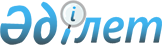 О некоторых вопросах приватизации
					
			Утративший силу
			
			
		
					Постановление Правительства Республики Казахстан от 31 марта 2014 года № 280. Утратило силу постановлением Правительства Республики Казахстан от 30 декабря 2015 года № 1141      Сноска. Утратило силу постановлением Правительства РК от 30.12.2015 № 1141 (вводится в действие с 01.01.2016).      Сноска. Заголовок в редакции постановления Правительства РК от 30.04.2014 № 429.

      Правительство Республики Казахстан ПОСТАНОВЛЯЕТ:



      1. Утвердить прилагаемые: 



      1) Комплексный план приватизации на 2014 – 2016 годы 

(далее – Комплексный план);



      2) перечень организаций республиканской собственности, подлежащих приватизации;



      3) Целевые индикаторы реализации Комплексного плана.

      Сноска. Пункт 1 в редакции постановления Правительства РК от 30.04.2014 № 429; с изменениями, внесенными постановлением Правительства РК от 02.07.2014 № 763.



      1-1. Местным исполнительным органам утвердить перечень организаций коммунальной собственности, подлежащих приватизации, согласно приложению 1 к настоящему постановлению.

      Сноска. Постановление дополнено пунктом 1-1 в соответствии с постановлением Правительства РК от 30.04.2014 № 429.



      1-2. Рекомендовать национальным управляющим холдингам, национальным холдингам, национальным компаниям утвердить перечень дочерних, зависимых организаций национальных управляющих холдингов, национальных холдингов и иных юридических лиц, являющихся аффилиированными с ними, подлежащих передаче в конкурентную среду, согласно приложению 2 к настоящему постановлению.

      Сноска. Постановление дополнено пунктом 1-2 в соответствии с постановлением Правительства РК от 30.04.2014 № 429.



      2. Центральным и местным исполнительным органам, национальным управляющим холдингам, национальным холдингам, национальным компаниям (по согласованию), а также заинтересованным организациям, ответственным за исполнение Комплексного плана:



      1) принять меры по реализации Комплексного плана;



      2) ежегодно по итогам полугодия и года (к 25 июня и к 25 декабря) представлять в Министерство экономики и бюджетного планирования Республики Казахстан информацию о ходе реализации Комплексного плана.

      Сноска. Пункт 2 в редакции постановления Правительства РК от 30.04.2014 № 429.



      3. Министерству экономики и бюджетного планирования Республики Казахстан ежегодно по итогам полугодия и года (к 10 января и к 10 июля) обеспечить представление в Правительство Республики Казахстан сводной информации о ходе исполнения Комплексного плана.



      4. Контроль за исполнением настоящего постановления возложить на Заместителя Премьер-Министра Республики Казахстан - Министра финансов Республики Казахстан Султанова Б.Т.



      5. Настоящее постановление вводится в действие со дня подписания.      Премьер-Министр

      Республики Казахстан                       С. Ахметов

Утвержден         

постановлением Правительства 

Республики Казахстан   

от 31 марта 2014 года № 280

                      Комплексный план

           приватизации на 2014 - 2016 годы

Утвержден         

постановлением Правительства

Республики Казахстан    

от 31 марта 2014 года № 280

                               Перечень

             организаций республиканской собственности,

                       подлежащих приватизации      Сноска. Постановление дополнено перечнем в соответствии с постановлением Правительства РК от 30.04.2014 № 429; с изменением, внесенным постановлением Правительства РК от 20.01.2015 № 9.

Приложение 1         

к постановлению Правительства

Республики Казахстан    

от 31 марта 2014 года № 280 

                               Перечень 

               организаций коммунальной собственности, 

                       подлежащих приватизации      Сноска. Постановление дополнено приложением 1 в соответствии с постановлением Правительства РК от 30.04.2014 № 429.

Приложение 2         

к постановлению Правительства

Республики Казахстан    

от 31 марта 2014 года № 280 

                                    Перечень

                  дочерних, зависимых организаций национальных

                  управляющих холдингов, национальных холдингов

                       и иных юридических лиц, являющихся

                    аффилиированными с ними, предлагаемых к

                         передаче в конкурентную среду      Сноска. Постановление дополнено приложением 2 в соответствии с постановлением Правительства РК от 30.04.2014 № 429.Утверждены          

постановлением Правительства

Республики Казахстан    

от 31 марта 2014 года № 280   Целевые индикаторы реализации

Комплексного плана приватизации на 2014 - 2016 годы      Сноска. Постановление дополнено целевыми индикаторами реализации в соответствии с постановлением Правительства РК от 02.07.2014 № 763.      Сокращение к 2017 году субъектов квазигосударственного сектора:

      1) организаций республиканской собственности на 28 %;

      2) организаций коммунальной собственности – 10 %;

      3) дочерние, зависимые организации социально-предпринимательских корпораций и иные юридические лица, являющиеся аффилиированными с ними – 60 %;

      4) дочерние, зависимые организации национальных управляющих холдингов, национальных холдингов и национальных компаний и иные юридические лица, являющиеся аффилиированными с ними – 36 %.
					© 2012. РГП на ПХВ «Институт законодательства и правовой информации Республики Казахстан» Министерства юстиции Республики Казахстан
				№ п/пНаименова-

ние

мероприятияФорма

завершенияОтветствен-

ные

исполнителиСрок

исполненияПредполага-

емые

расходы

(млн. тенге)Источ-

ник

финан-

сирова-

ния12345671. Приватизация объектов государственной собственности1. Приватизация объектов государственной собственности1. Приватизация объектов государственной собственности1. Приватизация объектов государственной собственности1. Приватизация объектов государственной собственности1.1.Формирование Перечня объектов государственной

собственности, осуществляющих деятельность в конкурентной

среде и подлежащих передаче

на приватизациюФормирование Перечня объектов государственной

собственности, осуществляющих деятельность в конкурентной

среде и подлежащих передаче

на приватизациюФормирование Перечня объектов государственной

собственности, осуществляющих деятельность в конкурентной

среде и подлежащих передаче

на приватизациюФормирование Перечня объектов государственной

собственности, осуществляющих деятельность в конкурентной

среде и подлежащих передаче

на приватизациюФормирование Перечня объектов государственной

собственности, осуществляющих деятельность в конкурентной

среде и подлежащих передаче

на приватизациюФормирование Перечня объектов государственной

собственности, осуществляющих деятельность в конкурентной

среде и подлежащих передаче

на приватизацию1Создание

региональных

комиссий по вопросам

оптимизации

юридических лиц и

объектов недвижимости,

находящейся в

коммунальной

собственностиРешения

местных

исполнитель-

ных органовАкимы

областей,

городов

Астаны и

Алматы, НПП

(по согла-

сованию),

иные

заинте-

ресо-

ванные

лица

и организацииАпрель

2014 годаНе

требуются2 Формирование

перечня объектов

государственной

собственности,

подлежащих передаче

в частную

собственность

на основании

приватизации или

иного отчуждения с

учетом следующих

базовых критериев:

1) наличие

физических лиц

или частных юридических

лиц, осуществляющих

деятельность

на данном

товарном рынке;

2) не оказывающие

социальные услуги

(при условии

полного отсутствия

конкуренции либо

недостаточного количества

частных

юридических лиц

для

полного

удовлетворения

потребностей

населения

в данных услугах);

3) деятельность не

затрагивает вопросы

национальной

безопасности,

обороноспособности

государства или

правопорядкаПо республикан-

ской

собствен-

ности — решения

КомиссииПо республикан-

ской

собствен-

ности - МЭБП,

АЗК, МФ, НПП

(по согласова-

нию)

 

 Май

2014 годаНе

требуются2 Формирование

перечня объектов

государственной

собственности,

подлежащих передаче

в частную

собственность

на основании

приватизации или

иного отчуждения с

учетом следующих

базовых критериев:

1) наличие

физических лиц

или частных юридических

лиц, осуществляющих

деятельность

на данном

товарном рынке;

2) не оказывающие

социальные услуги

(при условии

полного отсутствия

конкуренции либо

недостаточного количества

частных

юридических лиц

для

полного

удовлетворения

потребностей

населения

в данных услугах);

3) деятельность не

затрагивает вопросы

национальной

безопасности,

обороноспособности

государства или

правопорядкапо коммуналь-

ной

собствен-

ности - решения

Региональных

комиссийпо коммуналь-

ной

собствен-

ности - акимы

областей,

городов Астаны и

Алматы,

АЗК, НПП

(по согласованию)Май

2014 годаНе

требуются3Определение

критериев по выбору

видов отчуждения

республиканского и

коммунального

имуществаПо республикан-

ской

собствен-

ности - приказ

МФПо республикан-

ской

собствен-

ности - МФ,

НПП (по согласова-

нию) Апрель

2014 годаНе

требуются3Определение

критериев по выбору

видов отчуждения

республиканского и

коммунального

имуществапо

коммуналь-

ной собствен-

ности -

решения

местных

исполни-

тельных органовпо

коммуналь-

ной

собствен-

ности -

акимы областей,

городов Астаны

и Алматы,

НПП (по

согласованию)Апрель

2014 годаНе

требуются4Проведение

на постоянной

основе анализа и

оценки состояния

конкурентной среды

на товарных рынках,

в которых действуют

организации с

государственным

участием.

Внесение предложений

по целесообразности

их дальнейшего

функционирования

на данном товарном

рынкеПо республикан-

ской

собствен-

ности -

решения

КомиссииАЗК, НПП

(по согласованию)На

полуго-

довой

основе,

постоянноНе

требуются4Проведение

на постоянной

основе анализа и

оценки состояния

конкурентной среды

на товарных рынках,

в которых действуют

организации с

государственным

участием.

Внесение предложений

по целесообразности

их дальнейшего

функционирования

на данном товарном

рынкепо коммунальной собственности - решения Региональных комиссийАЗК, НПП

(по согласованию)На

полуго-

довой

основе,

постоянноНе

требуются1.2. Предпродажная подготовка и продажа объектов

государственной собственности1.2. Предпродажная подготовка и продажа объектов

государственной собственности1.2. Предпродажная подготовка и продажа объектов

государственной собственности1.2. Предпродажная подготовка и продажа объектов

государственной собственности1.2. Предпродажная подготовка и продажа объектов

государственной собственности1.2. Предпродажная подготовка и продажа объектов

государственной собственности1.2. Предпродажная подготовка и продажа объектов

государственной собственности5Формирование

перечня

нерентабельных

организаций с

государственным

участием, продажа

которых возможна

после проведения

мероприятий по их

оздоровлению и

повышению

инвестиционной

привлекательностиПо республикан-

ской

собствен-

ности -

приказ МФПо республикан-

ской

собствен-

ности - МФ,

УОСО Май

2014 годаНе

требуются5Формирование

перечня

нерентабельных

организаций с

государственным

участием, продажа

которых возможна

после проведения

мероприятий по их

оздоровлению и

повышению

инвестиционной

привлекательностипо коммуналь-

ной

собствен-

ности -

решения

местных

исполни-

тельных

органовпо

коммуналь-

ной

собствен-

ности - акимы

областей,

городов Астаны

и АлматыМай

2014 годаНе

требуются6Проведение

мероприятий по

оздоровлению и

повышению

инвестиционной

привлекательности

нерентабельных

организаций с

государственным

участиемОтчет

в МЭБППо

республикан-

ской

собствен-

ности - МФНа

полуго-

довой

основе,

постоянноНе

требуются6Проведение

мероприятий по

оздоровлению и

повышению

инвестиционной

привлекательности

нерентабельных

организаций с

государственным

участиемОтчет

в МЭБПпо коммунальной собственности - акимы областей, городов Астаны и АлматыНа

полуго-

довой

основе,

постоянноНе

требуются7Предоставление

уполномоченными

органами

соответствующих

отраслей, местными

исполнительными

органами предложений

по условиям продажи

объектов

государственной

собственности, с

учетом определенных

критериев по выбору

видов отчуждения

республиканского и

коммунального

имуществаПо

республикан-

ской

собствен-

ности -

предложения

в МФПо

республикан-

ской

собственности -

МФ, УОСОВ течение

месяца с

момента

принятия

решения о

продажи

объектов

государствен-

ной

собствен-

ностиНе

требуются7Предоставление

уполномоченными

органами

соответствующих

отраслей, местными

исполнительными

органами предложений

по условиям продажи

объектов

государственной

собственности, с

учетом определенных

критериев по выбору

видов отчуждения

республиканского и

коммунального

имуществапо

коммуналь-

ной

собствен-

ности

- предложения

в местные

исполнитель-

ные органыпо коммуналь-

ной

собствен-

ности - акимы

областей,

городов Астаны

и АлматыВ течение

месяца с

момента

принятия

решения о

продажи

объектов

государствен-

ной

собствен-

ностиНе

требуются8Принятие решения

о продаже объектов

государственной

собственности

включенных в

перечень объектов

государственной

собственности,

подлежащих передаче

в частную

собственностьПо

республикан-

ской

собствен-

ности -

приказ МФПо

республикан-

ской

собствен-

ности - МФПостоянно,

с мая

2014 годаНе

требуются8Принятие решения

о продаже объектов

государственной

собственности

включенных в

перечень объектов

государственной

собственности,

подлежащих передаче

в частную

собственностьпо

коммуналь-

ной

собствен-

ности

- решения

местных

исполнитель-

ных

органовпо коммуналь-

ной

собствен-

ности - акимы

областей,

городов

Астаны и АлматыПостоянно,

с мая

2014 годаНе

требуются9Принятие решения

о приватизации

предприятий, как

имущественных

комплексов или

принадлежащих

государству акций

юридических лиц,

являющихся субъектами

естественной

монополии или

субъектами рынка,

занимающими

доминирующее или

монопольное положение

на соответствующем

товарном рынке с

указанием вида

приватизацииПроект

Постановления

Правительства

Республики

КазахстанПо

республикан-

ской

собствен-

ности - МФ, УОСОПостоянно,

с мая

2014 годаНе

требуются9Принятие решения

о приватизации

предприятий, как

имущественных

комплексов или

принадлежащих

государству акций

юридических лиц,

являющихся субъектами

естественной

монополии или

субъектами рынка,

занимающими

доминирующее или

монопольное положение

на соответствующем

товарном рынке с

указанием вида

приватизацииПроект

Постановления

Правительства

Республики

Казахстанпо коммунальной собственности - акимы областей, городов Астаны и АлматыПостоянно,

с мая

2014 годаНе

требуются1.3 Выработка предложений по дальнейшему функционированию

организаций с государственным участием, осуществляющих деятельность

в отдельных отраслях с учетом их специфики1.3 Выработка предложений по дальнейшему функционированию

организаций с государственным участием, осуществляющих деятельность

в отдельных отраслях с учетом их специфики1.3 Выработка предложений по дальнейшему функционированию

организаций с государственным участием, осуществляющих деятельность

в отдельных отраслях с учетом их специфики1.3 Выработка предложений по дальнейшему функционированию

организаций с государственным участием, осуществляющих деятельность

в отдельных отраслях с учетом их специфики1.3 Выработка предложений по дальнейшему функционированию

организаций с государственным участием, осуществляющих деятельность

в отдельных отраслях с учетом их специфики1.3 Выработка предложений по дальнейшему функционированию

организаций с государственным участием, осуществляющих деятельность

в отдельных отраслях с учетом их специфики1.3 Выработка предложений по дальнейшему функционированию

организаций с государственным участием, осуществляющих деятельность

в отдельных отраслях с учетом их специфики10Выработка единых

подходов по

дальнейшему

функционированию

организаций с

государственным

участием,

осуществляющих,

деятельность в

сферах:10.1.ОбразованияПредложения

в МЭБПМОН, МЗ,

акимы областей,

городов Астаны

и Алматы,

НПП

(по

согласованию)Май

2014 годаНе

требуются10.2.здравоохраненияПредложения

в МЭБПМЗ, акимы

областей,

городов

Астаны и

Алматы, НПП

(по

согласованию)Май

2014 годаНе

требуются10.3.культурыПредложения

в МЭБПМК, акимы

областей,

городов Астаны

и Алматы,

НПП (по

согласованию)Май

2014 годаНе

требуются10.4.физическая

культура и спортПредложения

в МЭБПАДСФК,

акимы областей,

городов Астаны

и Алматы,

НПП (по

согласованию)Май

2014 годаНе

требуются10.5.жилищно-коммуналь-

ное хозяйствоПредложения

в МЭБПМРР, акимы

областей,

городов

Астаны и

Алматы, НПП

(по согласова-

нию)Май

2014 годаНе

требуются10.6.средств массовой

информацииПредложения

в МЭБПАСИ, акимы

областей,

городов

Астаны и

Алматы, НПП

(по согласова-

нию)Май

2014 годаНе

требуются1.4. Процедурно-реализационные мероприятия1.4. Процедурно-реализационные мероприятия1.4. Процедурно-реализационные мероприятия1.4. Процедурно-реализационные мероприятия1.4. Процедурно-реализационные мероприятия1.4. Процедурно-реализационные мероприятия1.4. Процедурно-реализационные мероприятия11Признание

утратившим силу

постановление

Правительства

Республики Казахстан

от 11 июля 2000 года

№ 1052 «Об

утверждении Правил

приватизации объектов

здравоохранения»Проект

Постановление

Правительства

Республики

КазахстанМФ, МЗИюнь

2014 годаНе

требуются12Включение в

составы

соответствующих

комиссий по

приватизации

представителей НПП,

иных лиц и

организаций в целях

обеспечения

прозрачности и

гласности в ходе

проведения

приватизации

государственной

собственностиПо

республикан-

ской

собственности

- приказ

КГИП МФПо

республикан-

ской

собствен-

ности - КГИП МФ,

НПП (по согласованию),

иные

заинтересо-

ванные лица

и организацииИюнь

2014 годаНе

требуются-12Включение в

составы

соответствующих

комиссий по

приватизации

представителей НПП,

иных лиц и

организаций в целях

обеспечения

прозрачности и

гласности в ходе

проведения

приватизации

государственной

собственностипо

коммуналь-

ной

собствен-

ности -

решения

местных

исполнитель-

ных органовпо коммуналь-

ной

собствен-

ности - акимы

областей,

городов Астаны

и Алматы,

НПП (по

согласованию),

иные

заинтересо-

ванные лица и

организацииИюнь

2014 годаНе

требуются-13Принятие

корпоративных

решений

по выпуску и

размещению

дополнительной

эмиссии акций в

контролируемых

государством

акционерных

обществахРешение

органов

управлений

организацийПо

республикан-

ской

собствен-

ности - УОСОПостоянно,

начиная с

мая 2014

годаНе

требуются13Принятие

корпоративных

решений

по выпуску и

размещению

дополнительной

эмиссии акций в

контролируемых

государством

акционерных

обществахРешение

органов

управлений

организацийпо коммунальной собственности - акимы областей, городов Астаны и АлматыПостоянно,

начиная с

мая 2014

годаНе

требуются14Организация и

осуществление

продажи объектов

государственной

собственности

включенных в

перечень объектов

государственной

собственности,

подлежащих передаче

в частную

собственностьДоговоры

купли продажиПо

республикан-

ской

собствен-

ности - МФПостоянно,

начиная

с мая

2014 годаВ рамках

бюджетных

программ:

016

«Прива-

тиза-

ция,

управление

государствен-

ным

имуществом,

постприва-

тизацион-

ная

деятель-

ность и

регули-

рование

споров,

связан-

ных с

этим» на

2014-2016

годы по

республикан-

ской

собствен-

ности,

009 «Приватиза-

ция,

управле-

ние

коммуналь-

ным

имущес-

твом,

постприва-

тизацион-

ная

деятель-

ность и

регули-

рование

споров,

связан-

ных с

этим»

по коммуналь-

ной

собствен-

ностиРеспубликанский и местный бюджеты14Организация и

осуществление

продажи объектов

государственной

собственности

включенных в

перечень объектов

государственной

собственности,

подлежащих передаче

в частную

собственностьДоговоры

купли продажипо коммуналь-

ной

собствен-

ности - акимы

областей,

городов Астаны

и АлматыПостоянно,

начиная

с мая

2014 годаВ рамках

бюджетных

программ:

016

«Прива-

тиза-

ция,

управление

государствен-

ным

имуществом,

постприва-

тизацион-

ная

деятель-

ность и

регули-

рование

споров,

связан-

ных с

этим» на

2014-2016

годы по

республикан-

ской

собствен-

ности,

009 «Приватиза-

ция,

управле-

ние

коммуналь-

ным

имущес-

твом,

постприва-

тизацион-

ная

деятель-

ность и

регули-

рование

споров,

связан-

ных с

этим»

по коммуналь-

ной

собствен-

ностиРеспубликанский и местный бюджеты2. Передача в частный сектор активов национальных управляющих холдингов,

национальных холдингов, национальных компаний2. Передача в частный сектор активов национальных управляющих холдингов,

национальных холдингов, национальных компаний2. Передача в частный сектор активов национальных управляющих холдингов,

национальных холдингов, национальных компаний2. Передача в частный сектор активов национальных управляющих холдингов,

национальных холдингов, национальных компаний2. Передача в частный сектор активов национальных управляющих холдингов,

национальных холдингов, национальных компаний2. Передача в частный сектор активов национальных управляющих холдингов,

национальных холдингов, национальных компаний2. Передача в частный сектор активов национальных управляющих холдингов,

национальных холдингов, национальных компаний15Включение в

составы

соответствующих

комиссий по

передаче активов в

конкурентную среду

представителей НПП,

иных лиц и

организаций в целях

обеспечения

прозрачности и

гласности в ходе

реализации активов

компанийРешения

уполномочен-

ных органов

НУХ, НХ, НКНУХ, НХ, НК,

НПП

(по согласова-

нию),

иные

заинтересован-

ные лица и

организацииМай

2014 годаНе

требуются16Формирование

перечня компаний,

подлежащих передаче

в частную

собственностьРешение

КомиссииМЭБП, НУХ,

НХ, НК, НПП

(по согласованию)Май

2014 годаНе

требуются17Проведение анализа

и оценки состояния

конкурентной среды

на товарных рынках,

в которых действуют

компании и внесение

предложений по

целесообразности

их дальнейшего

присутствия на

данном товарном

рынкеРешение

КомиссииАЗК, НПП

(по согласованию)На

полуго-

довой

основе,

постоянноНе

требуются18Утверждение

перечня компаний,

подлежащих передаче

в частную

собственностьРешения

уполномо-

ченных

органов

НУХ, НХ, НКНУХ, НХ, НК

(по согласова-

нию)Июнь-июль

2014 годаНе

требуются19Утверждение

перечня компаний,

продажа которых

возможна после

проведения

мероприятий по

их предпродажной

подготовки,

направленной на

повышение их

инвестиционной

привлекательностиРешения

уполномо-

ченных

органов НУХ,

НХ, НК или

их дочерних

компанийНУХ, НХ, НК,

НПП (по согласова-

нию)Июнь

2014 годаНе требуются20Проведение

мероприятий по

предпродажной

подготовке компаний

в целях повышения их

инвестиционной

привлекательностиРешения

уполномо-

ченных

органов НУХ,

НХ, НК или

их дочерних

компанийНУХ, НХ,

НК, НПП

(по согласованию)Постоянно,

начиная с

июня 2014

годаНе

требуются21Разработка и

утверждение графика

выставления на

торги компаний и

их активовРешения

уполномо-

ченных

органов

НУХ, НХ,

НК или их

дочерних

компанийНУХ, НХ,

НК, НПП

(по согласо-

ванию)ЕжегодноНе

требуются22Обеспечение

реализации компаний

и их активовИнформация

в МЭБПНУХ, НХ,

НК, НПП

(по согласо-

ванию)Ежегодно,

25 числа

месяца,

следующего

за

отчетным

периодомНе

требуются23Выработка

предложений по

сокращению

многоуровности

корпоративной

структуры (дочерних,

зависимых компании)

национальных

управляющих

холдингов,

национальных

холдингов и

национальных

компанийПредложения

в МЭБПНУХ, НХ, НК, НПП

(по согласо-

ванию)Октябрь

2014 годаНе

требуются3. Оптимизация организаций, остающиеся оптимальной структуры

в государственной собственности, в целях формирования оптимальной

структуры государственной  собственности3. Оптимизация организаций, остающиеся оптимальной структуры

в государственной собственности, в целях формирования оптимальной

структуры государственной  собственности3. Оптимизация организаций, остающиеся оптимальной структуры

в государственной собственности, в целях формирования оптимальной

структуры государственной  собственности3. Оптимизация организаций, остающиеся оптимальной структуры

в государственной собственности, в целях формирования оптимальной

структуры государственной  собственности3. Оптимизация организаций, остающиеся оптимальной структуры

в государственной собственности, в целях формирования оптимальной

структуры государственной  собственности3. Оптимизация организаций, остающиеся оптимальной структуры

в государственной собственности, в целях формирования оптимальной

структуры государственной  собственности3. Оптимизация организаций, остающиеся оптимальной структуры

в государственной собственности, в целях формирования оптимальной

структуры государственной  собственности24Подготовка

предложений по

оптимизации и

дальнейшему

функционированию

организаций с

государственным

участием с

определением их

организационно-

правовой формыПредложения

в МЭБППо

республикан-

ской

собствен-

ности - УОСО,

НПП

(по согласо-

ванию)Июль

2014 годаНе

требуются24Подготовка

предложений по

оптимизации и

дальнейшему

функционированию

организаций с

государственным

участием с

определением их

организационно-

правовой формыПредложения

в МЭБПпо коммуналь-

ной

собствен-

ности - акимы

областей,

городов Астаны

и Алматы,

НПП (по

согласованию)Июль

2014 годаНе

требуются25Принятие решений

о реорганизации

и ликвидации

государственных

предприятий,

акционерных

обществ и

товариществ с

ограниченной

ответственностью,

единственным

акционером

(участником) которых

является государствоПо республикан-

ской

собствен-

ности -

проекты

постановлений

Правительства

Республики

КазахстанПо

республикан-

ской

собствен-

ности - УОСО,

МФ, НПП

(по согласо-

ванию) Постоянно,

начиная с

июля 2014

годаНе

требуются25Принятие решений

о реорганизации

и ликвидации

государственных

предприятий,

акционерных

обществ и

товариществ с

ограниченной

ответственностью,

единственным

акционером

(участником) которых

является государствопо коммуналь-

ной

собствен-

ности -

решения

местных

исполнитель-

ных органовпо

коммунальной

собственности

- акимы

областей,

городов Астаны

и Алматы,

НПП (по

согласованию)Постоянно,

начиная с

июля 2014

годаНе

требуются26Принятие решений

о предоставлении

государственного

имущества в

имущественный

наем (аренду),

доверительное

управление

физическим лицам

и негосударственным

юридическим лицам

без права

последующего

выкупа, с Правом

последующего выкупа

или правом

последующей

передачи в

собственность

субъектам малого

предпринимательства

на безвозмездной

основе, в порядке,

определяемом

законодательством

Республики Казахстан

о государственном

имуществеПо

республикан-

ской

собствен-

ности

- приказы

КГИП МФПо

республикан-

ской

собствен-

ности - МФПостоянно,

начиная с

июля 2014

годаНе

требуется26Принятие решений

о предоставлении

государственного

имущества в

имущественный

наем (аренду),

доверительное

управление

физическим лицам

и негосударственным

юридическим лицам

без права

последующего

выкупа, с Правом

последующего выкупа

или правом

последующей

передачи в

собственность

субъектам малого

предпринимательства

на безвозмездной

основе, в порядке,

определяемом

законодательством

Республики Казахстан

о государственном

имуществепо

коммуналь-

ной

собствен-

ности -

решения

акимов

областей,

городов

Астаны и

Алматыпо коммуналь-

ной

собственности -

акимы областей,

городов Астаны

и АлматыПостоянно,

начиная с

июля 2014

годаНе

требуется27Передача объектов

социальной

инфраструктуры и

жизнеобеспечения в

концессию в

порядке,

определяемом

законодательством

Республики Казахстан

о концессииДоговоры

концессииГосударствен-

ные органы,

уполномоченные

Правительством

Республики

Казахстан или

местные

исполнитель-

ные органы на

заключение

договора

концессииПостоянно,

начиная с

июля

2014 годаНе

требуются28Включение

представителей НПП,

иных лиц и

организаций в

составы комиссий по

передаче объектов

государственной

собственности в

пользование

гражданам и частным

юридическим лицам в

целях обеспечения

гласности и

прозрачностиПо

республиканс-

кой

собствен-

ности -

приказы

КГИП МФПо

республикан-

ской

собствен-

ности - МФ,

НПП (по

согласованию),

иные

заинтересо-

ванные лица

и организациМай

2014 годаНе

требуется28Включение

представителей НПП,

иных лиц и

организаций в

составы комиссий по

передаче объектов

государственной

собственности в

пользование

гражданам и частным

юридическим лицам в

целях обеспечения

гласности и

прозрачностипо

коммуналь-

ной

собствен-

ности

- решения

акимов

областей,

городов

Астаны и

Алматыпо коммуналь-

ной

собствен-

ности - акимы

областей,

городов Астаны

и Алматы,

НПП (по согласо-

ванию), иные

заинтересован-

ные лица

и организацииМай

2014 годаНе

требуется5. Информационное обеспечение5. Информационное обеспечение5. Информационное обеспечение5. Информационное обеспечение5. Информационное обеспечение5. Информационное обеспечение5. Информационное обеспечение29Публикация

извещений о продаже

объектов приватизации

в периодических

печатных изданиях

и на веб-портале

реестра

государственного

имуществаИнформа-

ционное

сообщениеПо

республикан-

ской

собствен-

ности - МФ,

НПП (по

согласованию)

по коммуналь-

ной

собствен-

ности - акимы

областей,

городов Астаны

и Алматы,

НПП (по

согласованию)Постоянно,

2014-2016

годыВ рамках

бюджетных

программ:

016

«Приватиза-

ция,

управле-

ние

государствен-

ным

имуществом,

постприва-

тиза-

ционная

деятель-

ность и

регулиро-

вание

споров,

связанных

с этим»

на

2014-2016

годы по

республикан-

ской

собствен-

ности,

009

«Прива-

тизация,

управле-

ние

коммуналь-

ным

имуществом,

постприва-

тиза-

ционная

деятель-

ность и

регулиро-

вание

споров,

связанных

с этим»

по коммуналь-

нойРеспубликан-

ский и

местный

бюджеты30Публикация и

распространение

информации по

реализации компаний

и их объектов

(профильных,

непрофильных) в

конкурентную среду,

сроки подачи заявок,

перечень необходимых

документов и иных

сведений) через

средства массовой

информации,

веб-порталы

компаний,

региональных палат

предпринимателей и

ассоциаций

предпринимателей

различных отраслейИнформа-

ционное

сообщениеНУХ, НХ,

НК, НПП

(по согласо-

ванию)Постоянно,

2014-2016

годыНе

требуются31Публикация статей

в средствах массовой

информации о ходе

проведения

приватизации

объектов

государственной

собственности,

реализации компаний

и их объектов в

частный секторПубликация

статей в

средствах

массовой

информацииМЭБП, МФ,

акимы областей

и городов

Астаны, и

Алматы, НУХ,

НХ, НК, НПП

(по

согласованию)Постоянно,

2014-2016

годыНе

требуютсяПримечание:расшифровка аббревиатур:МФ- Министерство финансов Республики КазахстанМЭБП- Министерство экономики и бюджетного планирования Республики КазахстанАЗК- Агентство Республики Казахстан по защите конкуренции (Антимонопольное агентство)КГИП МФКомитет государственного имущества и приватизации Министерства финансов Республики КазахстанМОН- Министерство образования и науки Республики КазахстанМЗ- Министерство здравоохранения Республики КазахстанМК- Министерство культуры Республики КазахстанАДСФК- Агентство Республики Казахстан по делам спорта и физической культурыАСИ- Агентство Республики Казахстан по связи и информацииМРР- Министерство регионального развития Республики КазахстанУОСО— уполномоченный орган соответствующей отраслиНПП- Национальная палата предпринимателей КазахстанаНУХ- национальные управляющие холдингиНХ- национальные холдингиНК— национальные компанииОрганизации с

государствен-

ным участием- государственные предприятия и контролируемые государством акционерные общества и товарищества с ограниченной ответственностьюКомпании- дочерние и зависимые организации национальных управляющих холдингов, национальных холдингов, национальных компанийКомиссия- Комиссия по вопросам оптимизации субъектов квазигосударственного сектора и объектов государственной недвижимости, созданная постановлением Правительства Республики Казахстан от 16 апреля 2013 года № 365Региональная комиссия- Региональная комиссия по вопросам оптимизации субъектов квазигосударственного сектора и объектов государственной недвижимости, созданная местным исполнительным органом№

п/пНаименование

организацииРазмер государственного

пакета

акций

(доли

участия),

передаваемого

на приватизацию, %Срок

реализации, годВид

приватизации

(аукцион,

фондовая

биржа,

тендер)12345Министерство внутренних дел Республики КазахстанМинистерство внутренних дел Республики КазахстанМинистерство внутренних дел Республики КазахстанМинистерство внутренних дел Республики КазахстанМинистерство внутренних дел Республики Казахстан1.Акционерное общество «Санаторий Арка»1002014Коммерческий тендер2.Акционерное общество «Санаторий Арман»1002016Коммерческий тендер3.Акционерное общество «Санаторий Казахстан»1002016Коммерческий тендер4.Акционерное общество «СОП Кузет»1002014Коммерческий тендер5.Товарищество с ограниченной ответственностью «Медиа-центр органов внутренних дел»1002015Коммерческий тендерМинистерство здравоохранения Республики КазахстанМинистерство здравоохранения Республики КазахстанМинистерство здравоохранения Республики КазахстанМинистерство здравоохранения Республики КазахстанМинистерство здравоохранения Республики Казахстан1.Республиканское государственное предприятие на праве хозяйственного ведения «Алматинский государственный институт усовершенствования врачей»2014Коммерческий тендер2.Республиканское государственное предприятие на праве хозяйственного ведения «Южно-Казахстанская государственная фармацевтическая академия»2016Доверительное управление с правом последующего выкупа3.Республиканское государственное предприятие на праве хозяйственного ведения «Высшая школа общественного здравоохранения»2015Коммерческий тендер4.Республиканское государственное казенное предприятие «Республиканский колледж по подготовке и переподготовке средних медицинских и фармацевтических работников»2015Доверительное управление с правом последующего выкупаМинистерство транспорта и коммуникации Республики КазахстанМинистерство транспорта и коммуникации Республики КазахстанМинистерство транспорта и коммуникации Республики КазахстанМинистерство транспорта и коммуникации Республики КазахстанМинистерство транспорта и коммуникации Республики Казахстан1.Республиканское государственное казенное Балхашское предприятие водных путей2016Коммерческий тендер2.Республиканское государственное казенное Илийское предприятие водных путей2016Коммерческий тендер3.Акционерное общество «Научно-исследовательский и проектно-изыскательский институт «Казаэропроект»1002014Коммерческий тендер4.Исключена постановлением Правительства РК от 20.01.2015 № 9.Исключена постановлением Правительства РК от 20.01.2015 № 9.Исключена постановлением Правительства РК от 20.01.2015 № 9.Исключена постановлением Правительства РК от 20.01.2015 № 9.Министерство образования и науки Республики КазахстанМинистерство образования и науки Республики КазахстанМинистерство образования и науки Республики КазахстанМинистерство образования и науки Республики КазахстанМинистерство образования и науки Республики Казахстан1.Акционерное общество «Республиканский научно-методический центр развития технического и профессионального образования и присвоения квалификации»1002016Коммерческий тендер2.Исключена постановлением Правительства РК от 20.01.2015 № 9.Исключена постановлением Правительства РК от 20.01.2015 № 9.Исключена постановлением Правительства РК от 20.01.2015 № 9.Исключена постановлением Правительства РК от 20.01.2015 № 9.3.Акционерное общество «Казахская академия спорта и туризма» - 20%202014Фондовая биржа4.Товарищество с ограниченной ответственностью «Институт проблем комплексного освоения недр» - 35%352014Коммерческий тендерМинистерство окружающей среды и водных ресурсов Республики КазахстанМинистерство окружающей среды и водных ресурсов Республики КазахстанМинистерство окружающей среды и водных ресурсов Республики КазахстанМинистерство окружающей среды и водных ресурсов Республики КазахстанМинистерство окружающей среды и водных ресурсов Республики Казахстан1.Республиканское государственное предприятие на праве хозяйственного ведения «Казгипролесхоз»2015Коммерческий тендер2.Акционерное общество «Научно- производственное объединение «Евразийский центр воды» 512014Коммерческий тендерМинистерство культуры Республики КазахстанМинистерство культуры Республики КазахстанМинистерство культуры Республики КазахстанМинистерство культуры Республики КазахстанМинистерство культуры Республики Казахстан1.Акционерное общество «Казахфильм» имени Шакена Айманова»492014Прямая адресная продажа2.Товарищество с ограниченной ответственностью «Қазақ энциклопедиясы»1002014Коммерческий тендерМинистерство труда и социальной защиты населения Республики КазахстанМинистерство труда и социальной защиты населения Республики КазахстанМинистерство труда и социальной защиты населения Республики КазахстанМинистерство труда и социальной защиты населения Республики КазахстанМинистерство труда и социальной защиты населения Республики Казахстан1.Акционерное общество «Республиканский протезно-ортопедический центр»202016Доверительное управление с правом последующего выкупа 20 % акций2.Акционерное общество «Компания по страхованию жизни «Государственная аннуитетная компания»1002014Коммерческий тендерАгентство Республики Казахстан по связи и информацииАгентство Республики Казахстан по связи и информацииАгентство Республики Казахстан по связи и информацииАгентство Республики Казахстан по связи и информацииАгентство Республики Казахстан по связи и информации1.Товарищество с ограниченной ответственностью «Жас өркен»1002015Коммерческий тендер2.Товарищество с ограниченной ответственностью «Қазақ газеттері»1002015Коммерческий тендерМинистерство юстиции Республики КазахстанМинистерство юстиции Республики КазахстанМинистерство юстиции Республики КазахстанМинистерство юстиции Республики КазахстанМинистерство юстиции Республики Казахстан1.Акционерное общество «Би-Логистикс» 1002014Аукцион2.Товарищество с ограниченной ответственностью «Медиа-корпорация «ЗАҢ» 33,52014Коммерческий тендерВерховный суд Республики КазахстанВерховный суд Республики КазахстанВерховный суд Республики КазахстанВерховный суд Республики КазахстанВерховный суд Республики Казахстан1.Товарищество с ограниченной ответственностью «Медиа-корпорация «ЗАҢ» 33,52014Коммерческий тендерМинистерство финансов Республики КазахстанМинистерство финансов Республики КазахстанМинистерство финансов Республики КазахстанМинистерство финансов Республики КазахстанМинистерство финансов Республики Казахстан1.Акционерное общество «Финансовая академия»512014Доверительное управление с правом последующего выкупа Министерство экономики и бюджетного планирования Республики КазахстанМинистерство экономики и бюджетного планирования Республики КазахстанМинистерство экономики и бюджетного планирования Республики КазахстанМинистерство экономики и бюджетного планирования Республики КазахстанМинистерство экономики и бюджетного планирования Республики Казахстан1.Акционерное общество «Институт экономических исследований»252015Прямая адресная продажа№

п/пНаименование

предприятияРазмер

государственного

пакета акции

(доли участия)

передаваемого

на приватизацию, %Срок

реализации,

год1234Акимат Акмолинской областиАкимат Акмолинской областиАкимат Акмолинской областиАкимат Акмолинской области1. Государственное коммунальное казенное предприятие «Региональный центр переподготовки и повышения квалификации государственных служащих» при акимате Акмолинской области2014 - 20162.Государственное коммунальное предприятие на праве хозяйственного ведения «Дворец спорта «Бурабай» при управлении физической культуры и спорта Акмолинской области2014 - 20163.Государственное коммунальное предприятие на праве хозяйственного ведения «Футбольный клуб «Окжетпес» при управлении физической культуры и спорта Акмолинской области2014 - 20164.Государственное коммунальное предприятие на праве хозяйственного ведения «Спортивный клуб по игровым видам спорта» при управлении физической культуры и спорта Акмолинской области2014 - 20165. Государственное коммунальное предприятие на праве хозяйственного ведения «Тазалык»2014 - 20166. Государственное коммунальное предприятие на праве хозяйственного ведения «Атбасар коммун-энерго» при акимате Атбасарского района2014 - 20167. Государственное коммунальное предприятие на праве хозяйственного ведения «КөкшеЖәрдем» при отделе жилищно-коммунального хозяйства, пассажирского транспорта и автомобильных дорог города Кокшетау2014 - 20168. Государственное коммунальное предприятие на праве хозяйственного ведения «Областной центр формирования здорового образа жизни» при управлении здравоохранения Акмолинской области2014 - 20169. Товарищество с ограниченной ответственностью «Профессиональный хоккейный клуб «Арлан» 1002014 - 201610.Товарищество с ограниченной ответственностью «Степногорск-Тазалык»1002014 - 201611.Товарищество с ограниченной ответственностью «Көкшетау Қала Кадастры»1002014 - 201612.Товарищество с ограниченной ответственностью «Пассажирские перевозки города Атбасар»100201613.Товарищество с ограниченной ответственностью «Көкше-Қамқор»1002014 - 2016Акимат Актюбинской областиАкимат Актюбинской областиАкимат Актюбинской областиАкимат Актюбинской области1. Государственное коммунальное казенное предприятие «Спортивно-оздоровительный лагерь «Тұлпар» государственного учреждения «Отдел образования Шалкарского района»2014 - 20162.Государственное коммунальное казенное предприятие «Региональный центр переподготовки и повышения квалификации государственных служащих» государственного учреждения «Аппарат Акима Актюбинской области»2014 - 20163.Государственное коммунальное казенное предприятие «Актюбинский региональный научно-практический центр информатизации и оценки качества образования» государственного учреждения «Управление образования Актюбинской области»2014 - 20164.Государственное коммунальное казенное предприятие «Центр по обучению языкам» при государственном учреждении «Управление по развитию языков Актюбинской области»2014 - 20165.Государственное коммунальное казенное предприятие «Клуб игровых видов спорта «Намыс» государственного учреждения «Управления физической культуры и спорта Актюбинской области»2014 - 20166.Государственное коммунальное предприятие на праве хозяйственного ведения «Областной центр проблем формирования здорового образа жизни» государственного учреждения «Управление здравоохранения Актюбинской области»2014 - 20167.Государственное коммунальное предприятие на праве хозяйственного ведения «Центральный парк культуры и отдыха имени Первого Президента Республики Казахстан Назарбаева Н.А.» государственного учреждения «Отдел культуры и развития языков города Актобе»2014 - 20168.Государственное коммунальное предприятие «Центральный стадион»2014 - 20169.Коммунальное государственное предприятие «Тазалык»2014 - 201610.Акционерное общество «Актюбинский политехнический колледж»1002014 - 201611.Акционерное общество «Областной футбольный клуб «Актобе»1002014 - 201612.Товарищество с ограниченной ответственностью «Шамшырақ-Ақтөбе»1002014 - 201613.Товарищество с ограниченной ответственностью «Алгинская районная газета «Жулдыз-Звезда»1002014 - 201614.Товарищество с ограниченной ответственностью «Районная газета «Ырғыз»492014 - 201615.Товарищество с ограниченной ответственностью «Районная газета «Шалкар»1002014 - 201616.Товарищество с ограниченной ответственностью «Актобе-агросервис»1002014 - 201617.Товарищество с ограниченной ответственностью «Ақтөбе Таза Қала»1002014 - 201618.Товарищество с ограниченной ответственностью «Троллейбусный парк»1002014 - 2016Акимат Алматинской областиАкимат Алматинской областиАкимат Алматинской областиАкимат Алматинской области1.Государственное казенное коммунальное предприятие «Спортивно-оздоровительный лагерь «Карлыгаш»2015 2.Государственное казенное предприятие «Детский лагерь отдыха города Капшагай» акимата города Капшагай»2015 3.Государственное коммунальное казенное предприятие «Центр обучения государственному языку» государственного учреждения «Алакольский районный отдел культуры и развития языков»20144.Государственное коммунальное казенное предприятие «Центр обучения государственному языку» села Шелек государственного учреждения «Аппарат Акима Енбекшиказахского района»2014 5.Государственное коммунальное казенное предприятие «Центр обучения государственному языку» государственного учреждения «Аппарат Акима Енбекшиказахского района»20146.Государственное коммунальное казенное предприятие «Центр обучения государственному языку» государственного учреждения «Аппарат акима города Капшагай»2014 7.Государственное коммунальное казенное предприятие «Центр обучения государственному языку» государственного учреждения «Аппарат Акима города Талдыкорган»2014 8.Государственное коммунальное казенное предприятие «Центр обучения государственному языку» государственного учреждения «Аппарат акима города Текели»20149.Государственное коммунальное казенное предприятие «Учебно-методический центр «Тіл» Алматинской области»2014 10.Государственное коммунальное казенное предприятие «Центр обучения государственному языку» государственного учреждения «Сарканский районный отдел культуры и развития языков»201411.Государственное коммунальное казенное предприятие «Центр обучения государственному языку» государственного учреждения «Отдел культуры и развития языков Талгарского района Алматинской области»201412.Государственное коммунальное казенное предприятие «Центр обучения государственному языку» государственного учреждения «Отдел культуры и развития языков Уйгурского района»201413.Коммунальное государственное казенное предприятие «Карасайский районный центр обучения государственному языку» государственного учреждения «Отдел культуры и развития языков Карасайского района»201414.Государственное коммунальное казенное предприятие «Центр обучения государственному языку» государственного учреждения «Отдела внутренней политики, культуры и развития языков Илийского района»201415.Государственное коммунальное казенное предприятие «Центр обучения государственному языку» государственного учреждения «Отдел культуры и развития языков Каратальского района»201416.Государственное коммунальное казенное предприятие «Молодежный центр «Қарасайжастары» государственного учреждения «Отдела внутренней политики Карасайского района»201417.Государственное коммунальное предприятие на праве хозяйственного ведения «Алматинский областной центр проблем формирования здорового образа жизни» государственного учреждения «Управление здравоохранения Алматинской области»2014 - 201618.Государственное коммунальное казенное предприятие «Алматинский областной центр народного творчества» государственного учреждения «Управление культуры, архивов и документации Алматинской области»2014 - 201619.Государственное коммунальное казенное предприятие «Областной ипподром «Талдыкорган» государственного учреждения «Управление физической культуры и спорта Алматинской области»201420.Государственное коммунальное казенное предприятие «Спортивный комплекс «Оркен» государственного учреждения «Управление физической культуры и спорта Алматинской области»2014 - 201621.Государственное коммунальное казенное предприятие «Профессиональный регбийный клуб «Олимп» государственного учреждения «Управление физической культуры и спорта Алматинской области»2014 - 201622.Государственное коммунальное казенное предприятие «Профессиональный клуб по хоккею на траве «Бесарыс» государственного учреждения «Управление физической культуры и спорта Алматинской области»2014 23.Государственное коммунальное казенное предприятие «Профессиональный баскетбольный клуб «Капшагай» государственного учреждения «Управления физической культуры и спорта Алматинской области»2014 24.Государственное коммунальное казенное предприятие «Профессиональный клуб по национальным видам спорта» государственного учреждения «Управление физической культуры и спорта Алматинской области»201425.Государственное коммунальное казенное предприятие «Профессиональный гандбольный клуб «Іле» государственного учреждения «Управление физической культуры и спорта Алматинской области»2014 26.Государственное коммунальное казенное предприятие «Профессиональный футбольный клуб команды «Жетысу» государственного учреждения «Управление физической культуры и спорта Алматинской области»2014 - 201627.Государственное коммунальное казенное предприятие «Профессиональный волейбольный клуб «Жетысу» государственного учреждения «Управление физической культуры и спорта Алматинской области»2014 - 201628.Государственное коммунальное казенное предприятие «Городской футбольный клуб «Талдықорғанжас» государственного учреждения «Отдел физической культуры и спорта города Талдыкорган»201429.Государственное коммунальное областное казенное предприятие «Алматыоблгеодезия» Государственного учреждения «Управление архитектуры и градостроительства Алматинской области»2014 - 201630.Государственное коммунальное областное казенное предприятие «Геосаулет» Государственного учреждения «Отдел архитектуры и градостроительства Илийского района»2014 31.Государственное коммунальное предприятие на праве хозяйственного ведения «Оздоровительный лагерь «Алтын Чажа» акимата города Текели2014 32.Государственное коммунальное предприятие на праве хозяйственного ведения «Или благоустройство» государственного учреждения аппарата акима Илийского района2014 33.Государственное коммунальное предприятие на праве хозяйственного ведения «Достык» акимата Алакольского района2014 - 201634.Акционерное общество «Медиахолдинг «Жетысу Акпарат»1002014 - 201635.Товарищество с ограниченной ответственностью «Акши-агросервис»1002014 - 201636.Товарищество с ограниченной ответственностью «Ақсукөркейту»1002015 37.Товарищество с ограниченной ответственностью «Талдықорған Архитектура»1002016 38.Товарищество с ограниченной ответственностью «Карасай саулет»1002014 39.Товарищество с ограниченной ответственностью «ЖамбылСаулет»100201440.Товарищество с ограниченной ответственностью «Региональный Центр Государственно-Частного Партнерства Алматинской Области»1002014 Акимат Атырауской областиАкимат Атырауской областиАкимат Атырауской областиАкимат Атырауской области1. Коммунальное государственное казенное предприятие «Региональный центр переподготовки, повышения квалификации и обучения языкам государственных служащих» аппарата акима Атырауской области»2014 - 20152.Коммунальное государственное казенное предприятие «Центр новых технологий в образовании»2014 - 20153.Коммунальное казенное государственное предприятие «Спорткомплекс «Мунайшы» при городском отделе физической культуры и спорта2014 - 20164.Коммунальное государственное казенное предприятие «Областная команда «Барсы Атырау» по игровым видам спорта» Управления туризма, физической культуры и спорта Атырауской области2014 - 20155.Государственное коммунальное казенное предприятие «Областная волейбольная команда «Атырау»2014 - 20156.Коммунальное государственное казенное предприятие «Областная команда по водным видам спорта «Атырау» Управления туризма, физической культуры и спорта Атырауской области»2014 - 20157.Коммунальное государственное казенное предприятие «Атырауский областной клуб национальных видов спорта» государственного учреждения «Управление туризма, физической культуры и спорта Атырауской области»2014 - 20158.Коммунальное казенное государственное предприятие «Атырауский областной геотехнический центр»2015 - 2016 9.Коммунальное государственное предприятие на праве хозяйственного ведения «Атырауский областной центр формирования здорового образа жизни» Управления здравоохранения Атырауской области»2014 - 201510.Государственное коммунальное предприятие «Спорткомплекс «Атырау»2014 - 201511.Коммунальное государственное предприятие «Спецавтобаза» 2014 - 201612.Товарищество с ограниченной ответственностью «Областная футбольная команда «Атырау»1002014 - 201513.Товарищество с ограниченной ответственностью «Тұрмысқызмет»1002014 - 201614.Товарищество с ограниченной ответственностью «Жылыойтазалык»1002014 - 201515.Товарищество с ограниченной ответственностью «Курмангазыжолдары»1002014 - 2016Акимат Восточно-Казахстанской областиАкимат Восточно-Казахстанской областиАкимат Восточно-Казахстанской областиАкимат Восточно-Казахстанской области1.Коммунальное государственное казенное предприятие «Летний оздоровительный лагерь» акимата города Усть-Каменогорска»2014 - 20162.Коммунальное государственное казенное предприятие «Восточно-Казахстанский региональный центр переподготовки и повышения квалификации государственных служащих» аппарата акима области Восточно-Казахстанского области 2014 - 20163.Коммунальное государственное казенное предприятие «Восточно-Казахстанский региональный научно-практический центр «Дарын» Управления образования Восточно-Казахстанского области»2014 - 20164.Коммунальное государственное казенное предприятие «Областной центр дополнительного образования и физической культуры» управления образования Восточно-Казахстанской области»2014 - 20165.Коммунальное государственное казенное предприятие «Межшкольный центр по физической культуре» акимата города Усть-Каменогорска»2014 - 20166.Коммунальное государственное казенное предприятие «Детский центр-Жас Жұлдыз» спортивно-досугового профиля» государственного учреждения «Отдел образования города Семей Восточно-Казахстанской области»2014 - 20167.Коммунальное государственное казенное предприятие «Детский центр - Жас Канат» спортивно-досугового профиля» государственного учреждения «Отдел образования города Семей Восточно-Казахстанской области»2014 - 20168.Государственное коммунальное казенное предприятие «Восточно-Казахстанский лингвистический центр» Управления по развитию языков Восточно-Казахстанской области»2014 - 20169.Коммунальное государственное казенное предприятие «Центр обучения языкам города Семей» государственного учреждения «Отдел культуры и развития языков города Семей Восточно-Казахстанской области»2014 - 201610.Коммунальное государственное казенное предприятие «Центр обучения языкам города Курчатова Восточно-Казахстанской области»2014 - 201611.Коммунальное государственное казенное предприятие «Центр обучения языкам» государственного учреждения «Отдел культуры и развития языков» города Риддера2014 - 201612.Государственное коммунальное казенное предприятие «Центр обучения языкам Бескарагайского района»2014 - 201613.Коммунальное государственное казенное предприятие «Центр обучения государственного и других языков Бородулихинского района Восточно-Казахстанской области»2014 - 201614.Коммунальное государственное казенное предприятие «Центр обучения языкам» государственного учреждения «Отдела культуры и развития языков Глубоковского района»2014 - 201615.Государственное коммунальное казенное предприятие «Центр обучения языкам» государственного учреждения «Отдел культуры и развития языков Зыряновского района»2014 - 201616.Коммунальное государственное казенное предприятие «Центр обучения государственного и других языков Кокпектинского района Восточно-Казахстанской области»2014 - 201617.Коммунальное государственное казенное предприятие «Центр обучения государственному и другим языкам» государственного учреждения «Отдел культуры и развития языков Шемонаихинского района» акимата Шемонаихинского района2014 - 201618.Коммунальное государственное казенное предприятие «Центр проблем формирования здорового образа жизни города Семей» Управления здравоохранения Восточно-Казахстанского областного акимата2014 - 201619.Коммунальное государственное казенное предприятие «Центральный парк культуры и отдыха города Семей» государственного учреждения «Отдел культуры и развития языков города Семей Восточно-Казахстанской области»2014 - 201620.Коммунальное государственное казенное предприятие «Досуг» отдела культуры и развития языков Зыряновского района2014 - 201621.Коммунальное государственное казенное предприятие Культурного досуга Курчумского районного отдела культуры Управления культуры Восточно-Казахстанской области2014 - 201622.Коммунальное государственное казенное предприятие «Глубоковский районный центр досуга» Глубоковского районного отдела культуры и развития языков»2014 - 201623.Коммунальное государственное казенное предприятие «Гандбольный клуб» Управления физической культуры и спорта Восточно-Казахстанской области»2014 - 201624.Коммунальное государственное казенное предприятие «Волейбольный клуб города Семей» Управления физической культуры и спорта Восточно-Казахстанской области»2014 - 201625.Коммунальное государственное казенное предприятие «Волейбольный клуб города Усть-Каменогорска» Управления физической культуры и спорта Восточно-Казахстанской области»2014 - 201626.Коммунальное государственное казенное предприятие «Клуб «Тулпар» по национальным видам спорта» государственного учреждения «Отдел физической культуры и спорта города Семей ВКО»2014 - 201627.Государственное коммунальное казенное предприятие клуб «Дархан» по национальным видам спорта Государственного учреждения «Отдел физической культуры и спорта Кокпектинского района»2014 - 201628.Государственное коммунальное казенное предприятие спортивный клуб национальных видов спорта «Тулпар» отдела физической культуры и спорта Тарбагатайского района»2014 - 201629.Коммунальное государственное казенное предприятие «Физкультурно-оздоровительный комплекс» управления физической культуры и спорта Восточно-Казахстанской области»2014 - 201630.Государственное коммунальное казенное предприятие «Спортивный комплекс» отдела физической культуры и спорта города Риддер»2014 - 201631.Коммунальное государственное казенное предприятие «Управление делами» акимата города Усть-Каменогорск»2014 - 201632.Государственное коммунальное казенное предприятие «Футбольный клуб «Восток» акимата города Усть-Каменогорска2014 - 201633.Коммунальное государственное казенное предприятие «Футбольный клуб «Спартак» государственного учреждения «Отдел физической культуры и спорта города Семей Восточно-Казахстанской области»2014 - 201634.Коммунальное государственное предприятие на праве хозяйственного ведения «Восточно-Казахстанский областной центр формирования здорового образа жизни» управления здравоохранения Восточно-Казахстанского областного акимата2014 - 201635.Коммунальное государственное предприятие «Восточно-Казахстанский областной протезно-ортопедический центр» Управления координации занятости и социальных программ Восточно-Казахстанского областного акимата2014 - 201636.Коммунальное государственное предприятие «Актогайское коммунальное хозяйство» акимата Аягозского района2014 - 201637.Многоотраслевое государственное коммунальное хозяйственное предприятие акимата Зыряновского района2014 - 201638.Коммунальное государственное предприятие на праве хозяйственного ведения «Ақсуат-Тазалық» акимата Тарбагатайского района2014 - 201639.Коммунальное государственное предприятие на праве хозяйственного ведения «ОблШығысЖол» Управления пассажирского транспорта и автомобильных дорог Восточно-Казахстанского областного акимата2014 - 201640.Коммунальное государственное предприятие на праве хозяйственного ведения «Өскемен-Тәртіп» акимата города Усть-Каменогорска»2014 - 201641.Государственное коммунальное предприятие на праве хозяйственного ведения «Аягозжолдары» акимата Аягозского района»2014 - 201642.Коммунальное государственное предприятие на праве хозяйственного ведения «Горжилкомхозстрой» акимата Аягозского района»2014 - 201643.Коммунальное государственное предприятие на праве хозяйственного ведения «ПриИртышье» Глубоковского района» 2014 - 201644.Коммунальное государственное предприятие на праве хозяйственного ведения «Тарбагатай жолдары» отдела жилищно-коммунального хозяйства, пассажирского транспорта и автомобильных дорог Тарбагатайского района2014 - 201645.Коммунальное государственное предприятие «Ұланжолдары» акимата Уланского района»2014 - 201646.Коммунальное государственное предприятие на праве хозяйственного ведения «Банно-прачечный комбинат» акимата города Усть-Каменогорска»2014 - 201647.Товарищество с ограниченной ответственностью «Спорткомплекс «Ертіс»502014 - 201648.Товарищество с ограниченной ответственностью «Нарын-Сервис»51201449.Товарищество с ограниченной ответственностью «Өскемен-Тазалық»51201450.Товарищество с ограниченной ответственностью «Алакөл-Тазалық»1002014 - 201651.Товарищество с ограниченной ответственностью «Семей-Автовокзал»1002014 - 201652.Акционерное общество «Региональный центр государственно-частного партнерства Восточно-Казахстанской области»1002014 - 2016Акимат Жамбылской областиАкимат Жамбылской областиАкимат Жамбылской областиАкимат Жамбылской области1.Государственное коммунальное казенное предприятие «Детский оздоровительный лагерь «Болашак» отдела образования акимата города Тараза»2014 - 20162.Государственное коммунальное казенное предприятие «Детский оздоровительный лагерь «Рауан» отдела образования акимата города Тараза»2014 - 20163.Государственное коммунальное казенное предприятие «Центр переподготовки и повышения квалификации государственных служащих» акимата Жамбылской области»2014 - 20164.Государственное коммунальное казенное предприятие «Областной центр проведения школьных олимпиад и внешкольных мероприятий» Управления образования акимата Жамбылской области»2014 - 20165.Государственное коммунальное казенное предприятие «Центр единой информационной системы образования» управления образования акимата Жамбылской области»2014 - 20166.Государственное коммунальное казенное предприятие «Научно-практический центр физической культуры» управления образования акимата Жамбылской области»2014 - 20167.Государственное коммунальное казенное предприятие «Центр обучения государственному языку» управления по развитию языков акимата Жамбылской области»2014 - 20168.Коммунальное государственное казенное предприятие «Конно-спортивный клуб «Әулие-Ата» управления физической культуры и спорта акимата Жамбылской области»2014 - 20169.Коммунальное государственное казенное предприятие «Клуб по водному поло «Айшабибі» управления физической культуры и спорта акимата Жамбылской области»2014 - 201610.Коммунальное государственное казенное предприятие «Баскетбольный клуб «Тараз» управления физической культуры и спорта акимата Жамбылской области»2014 - 201611.Коммунальное государственное казенное предприятие «Волейбольный клуб «Тараз» управления физической культуры и спорта акимата Жамбылской области»2014 - 201612.Коммунальное государственное казенное предприятие «Клуб спортивного танца «Талас толқыны» управления физической культуры и спорта акиматаЖамбылской области»2014 - 201613.Коммунальное государственное казенное предприятие «Футбольный клуб «Лашын» управления физической культуры и спорта акимата Жамбылской области»2014 - 201614.Коммунальное государственное казенное предприятие «Школа высшего спортивного мастерства» управления физической культуры и спорта акимата Жамбылской области»2014 - 201615.Коммунальное государственное казенное предприятие «Клуб бокса «Жамбыл» управления физической культуры и спорта акимата Жамбылской области»2014 - 201616.Коммунальное государственное предприятие на праве хозяйственного ведения «Жамбылский областной центр проблем формирования здорового образа жизни» управления здравоохранения акимата Жамбылской области»2014 - 201617.Товарищество с ограниченной ответственностью «Байзақтазаауыл»51201418.Товарищество с ограниченной ответственностью «Жасыл Ел-Тараз»51201419.Товарищество с ограниченной ответственностью «Жасыл Мерке»51201420.Товарищество с ограниченной ответственностью «Мойынқұм - Сәулет» Мойынумского района512014Акимат Западно-Казахстанской областиАкимат Западно-Казахстанской областиАкимат Западно-Казахстанской областиАкимат Западно-Казахстанской области1.Государственное коммунальное казенное предприятие «Центр переподготовки, повышения квалификации и обучения государственному языку государственных служащих» акимата Западно-Казахстанской области»2014 - 20162.Государственное коммунальное казенное предприятие «Спортивный клуб «Сарыарқа» государственного учреждения «Отдел физической культуры и спорта Бурлинского района Западно-Казахстанской области»2014 - 20163.Государственное коммунальное казенное предприятие «Жігер» спорт клубы» отдела культуры, развития языков, физической культуры и спорта Зеленовского района»2014 - 20164.Государственное коммунальное казенное предприятие «Тұрғынүй Уральск» отдела архитектуры и градостроительства города Уральска»10020165.Государственное коммунальное предприятие на праве хозяйственного ведения «Областной центр формирования здорового образа жизни» управления здравоохранения акимата Западно-Казахстанской области10020156.Государственное коммунальное предприятие на праве хозяйственного ведения «Городской парк культуры и отдыха» Отдела культуры и развития языков города Уральска»2014 - 20167.Многоотраслевое государственное коммунальное дорожно-эксплуатационное предприятие Отдела жилищно-коммунального хозяйства, пассажирского транспорта и автомобильных дорог города Уральска2014 - 20168.Государственное коммунальное предприятие на праве хозяйственного ведения «Горкомхоз» акимата Бурлинского района»2014 - 20169.Акционерное общество «Футбольный клуб «Акжайык»100201510.Акционерное общество «Спортивный клуб «Акжайык»100201511.Товарищество с ограниченной ответственностью «Орал-Жер»49201512.Товарищество с ограниченной ответственностью «Бірлік мал зауыты»0,54201413.Товарищество с ограниченной ответственностью «Жайық Жарығы»492014 - 201614.Товарищество с ограниченной ответственностью «Орал Таза сервис»1002014 - 201615.Товарищество с ограниченной ответственностью «Уральскгордорстрой»100201616.Товарищество с ограниченной ответственностью «Баня № 3»492014Акимат Карагандинской областиАкимат Карагандинской областиАкимат Карагандинской областиАкимат Карагандинской области1.Коммунальное государственное казенное предприятие «Региональный центр переподготовки и повышения квалификации государственных служащих» аппарата акима Карагандинской области2014 - 20162.Коммунальное государственное казенное предприятие «Управление парками и стадионом» отдела культуры и развития языков Жанааркинского района»20163.Коммунальное государственное казенное предприятие «Городской парк культуры и отдыха» отдела культуры и развития языков города Темиртау»20164.Коммунальное государственное казенное предприятие «Городской спортивный клуб «Жекпе-жек»20165.Коммунальное государственное казенное предприятие «Культурно-оздоровительный спортивный центр города Сатпаев» государственного учреждения «Отдел культуры и развития языков города Сатпаев»20166.Коммунальное государственное казенное предприятие «Стадион «Сұңқар» отдела культуры и развития языков города Сарани»20167.Коммунальное государственное казенное предприятие «Спортивный оздоровительный комплекс» 20168.Коммунальное государственное казенное предприятие «Спортивный клуб «Темиртау» Отдела образования, физической культуры и спорта города Темиртау»20169.Коммунальное государственное предприятие «Областной центр формирования здорового образа жизни» управления здравоохранения Карагандинской области»49201610.Коммунальное государственное предприятие «Управление парками культуры, отдыха и скверами» отдела жилищно-коммунального хозяйства, пассажирского транспорта и автомобильных дорог города Караганды»201611.Коммунальное государственное предприятие «Горсвет» акимата города Караганды»50201612.Коммунальное государственное предприятие «Балхашэнерго» акимата города Балхаша2014 - 201613.Коммунальное государственное предприятие «Тазалык» акимата Осакаровского района Карагандинской области»2014 - 201614.Коммунальное государственное предприятие «Управление городскими автодорогами» 2014 - 201615.Коммунальное государственное предприятие на праве хозяйственного ведения «Шарапат» акимата города Темиртау»2014 - 201616.Коммунальное государственное предприятие «Благоустройство» 2014 - 201617.Товарищество с ограниченной ответственностью «Жезказганская городская дирекция телерадиовещания «Дидар»49201618.Товарищество с ограниченной ответственностью «Редакция областной газеты «Индустриальная Караганда»49201619.Товарищество с ограниченной ответственностью «Редакция областной газеты «Орталық Қазақстан»49201620.Товарищество с ограниченной ответственностью «Редакция Сатпаевской городской газеты «Шарайна»49201621.Товарищество с ограниченной ответственностью «Редакция районной газеты «Абай-Ақиқат»49201622.Товарищество с ограниченной ответственностью «Бухар-Жырауская районная газета «Сарыарка» 49201623.Товарищество с ограниченной ответственностью «Редакция районной газеты «Каркаралы»49201624.Товарищество с ограниченной ответственностью «Редакция газеты «Ұлытау өңірі» Улытауского района49201625.Товарищество с ограниченной ответственностью «Саран тынысы»49201626.Товарищество с ограниченной ответственностью «Районная газета «Сельский труженик»49201627.Товарищество с ограниченной ответственностью «Редакция районной газеты «Нұра»49201628.Товарищество с ограниченной ответственностью «Редакция газеты Сарыарка»49201629.Товарищество с ограниченной ответственностью «Редакция газеты «Қазыналыөңір»49201630.Товарищество с ограниченной ответственностью «Редакция Шетской районной газеты «Шетшұғыласы»49201631.Товарищество с ограниченной ответственностью «Редакция газеты «Жанаарка»49201632.Товарищество с ограниченной ответственностью «Редакция Актогайской районной газеты «Токырауынтынысы» отдела внутренней политики Актогайского района»49201633.Товарищество с ограниченной ответственностью «Шахтинск Инфо»49201634.Товарищество с ограниченной ответственностью «Жаңаарқа-көркем»49201435.Товарищество с ограниченной ответственностью «Ұлытау-Тасбұлақ»1002014 - 201636.Товарищество с ограниченной ответственностью «Полигон»1002015 37.Товарищество с ограниченной ответственностью «ЖезТазалык»502014 - 201638.Товарищество с ограниченной ответственностью «Абаттандыру»100201539.Товарищество с ограниченной ответственностью «Тазалық-2020»492014 - 201640.Товарищество с ограниченной ответственностью «Қарағанды Көркем»51201541.Товарищество с ограниченной ответственностью «Предприятие административных зданий»100201542.Товарищество с ограниченной ответственностью «Хозяйственное управление»100201643.Товарищество с ограниченной ответственностью «Центр управления пассажирским транспортом Карагандинской области»492014 Акимат Костанайской областиАкимат Костанайской областиАкимат Костанайской областиАкимат Костанайской области1.Коммунальное государственное казенное предприятие «Региональный центр переподготовки и повышения квалификации государственных служащих» акимата Костанайской области»2014 - 20162.Коммунальное государственное казенное предприятие «Региональный научно-практический центр «Қостанайдарыны» Управления образования акимата Костанайской области»2014 - 20163.Коммунальное государственное казенное предприятие «Региональный учебно-методический центр дополнительного образования детей» Управления образования акимата Костанайской области»2014 - 20164.Коммунальное государственное казенное предприятие «Региональный научно-методический центр технического и профессионального образования» Управления образования акимата Костанайской области»2014 - 20165.Коммунальное государственное казенное предприятие «Костанайский региональный центр физической культуры» Управления образования акимата Костанайской области»2014 - 20166.Коммунальное государственное казенное предприятие «Областной центр обучения языкам» Управления по развитию языков акимата Костанайской области»2014 - 20167.Государственное коммунальное казенное предприятие «Центр обучения языкам» отдела культуры и развития языков акимата города Лисаковска»2014 - 20168.Государственное коммунальное казенное предприятие «Городской центр обучения языкам» акимата города Рудного»2014 - 20169.Государственное коммунальное казенное предприятие «Центр обучения языкам» акимата Камыстинского района»2014 - 201610.Коммунальное государственное казенное предприятие «Центр обучения языкам» акимата Карабалыкского района»2014 - 201611.Государственное коммунальное казенное предприятие «Центр обучения языкам» акимата Карасуского района»2014 - 201612.Государственное коммунальное казенное предприятие «Центр обучения языкам» акимата Узункольского района»2014 - 201613.Коммунальное государственное казенное предприятие «Костанайский областной центр проблем формирования здорового образа жизни» Управления здравоохранения акимата Костанайской области»2014 - 201614.Коммунальное государственное казенное предприятие «Культурно-досуговый центр «Дом дружбы» Управления культуры акимата Костанайской области»2014 - 201615.Коммунальное государственное казенное предприятие «Областной центр самодеятельного народного творчества» Управления культуры акимата Костанайской области»2014 - 201616.Государственное коммунальное казенное предприятие «Центр досуга» отдела культуры и развития языков акимата города Костаная»2014 - 201617.Государственное коммунальное казенное предприятие «Аркалыкский городской Дворец культуры» отдела культуры и развития языков города Аркалыка»2014 - 201618.Государственное коммунальное казенное предприятие «Городской центр культуры и спорта» при государственном учреждении «Отдел культуры и развития языков города Лисаковска»2014 - 201619.Государственное коммунальное казенное предприятие «Дом культуры «Россия» 2014 - 201620.Государственное коммунальное казенное предприятие «Центр культуры, досуга и творчества» акимата города Рудного»2014 - 201621.Государственное коммунальное казенное предприятие «Дом культуры «Юность» поселка Качар» акимата города Рудного»2014 - 201622.Государственное коммунальное казенное предприятие «Бассейн акимата города Костаная» отдела физической культуры и спорта акимата города Костаная»2014 - 201623.Государственное коммунальное казенное предприятие «Дворец спорта акимата города Костаная отдела физической культуры и спорта акимата города Костаная»2014 - 201624.Государственное коммунальное предприятие «Костанайский городской парк культуры и отдыха» акимата города Костаная Государственного учреждения «Отдел жилищно-коммунального хозяйства, пассажирского транспорта и автомобильных дорог акимата города Костаная»2014 - 201625.Государственное коммунальное предприятие «Рахат» акимата города Рудного»2014 - 201626.Государственное коммунальное предприятие «Күн» акимата города Рудного»2014 - 201627.Товарищество с ограниченной ответственностью «Центр молодежных инициатив»502014 - 201628.Товарищество с ограниченной ответственностью «Футбольный клуб «Тобол»502014 - 201629.Товарищество с ограниченной ответственностью «Баскетбольный клуб «Тобол»502014 - 201630.Товарищество с ограниченной ответственностью «Рудненская городская редакция телерадиовещания «Рудный даусы»502014 - 201631.Товарищество с ограниченной ответственностью «Радио Рауан»1002014 - 201632.Товарищество с ограниченной ответственностью «Редакция газеты «Қостанайтаңы»502014 - 201633.Товарищество с ограниченной ответственностью «Газета «Наш Костанай» 502014 - 201634.Товарищество с ограниченной ответственностью «Редакция городской газеты «Рудненский рабочий»502014 - 201635.Товарищество с ограниченной ответственностью редакция газеты «Аманкелдіарайы»502014 - 201636.Товарищество с ограниченной ответственностью «Газета «Әулиекөл»602014 - 201637.Товарищество с ограниченной ответственностью «Біздің Торғай»492014 - 201638.Товарищество с ограниченной ответственностью «Редакция Карасуской районной газеты «Қарасу өңірі»1002014 - 201639.Товарищество с ограниченной ответственностью «Редакция газеты «Меңдіқара үні»502014 - 201640.Товарищество с ограниченной ответственностью «Редакция районной газеты «Науырзымтынысы» акимата Наурзумского района»502014 - 201641.Товарищество с ограниченной ответственностью «Редакция газеты «Маяк»302014 - 201642.Товарищество с ограниченной ответственностью «Комек-Карасу»1002014 - 201643.Товарищество с ограниченной ответственностью «Тазалык-2012»502014 - 201644.Товарищество с ограниченной ответственностью «Жаркөл»512014 - 201645.Товарищество с ограниченной ответственностью «Общежитие»512014 - 2016Акимат Кызылординской областиАкимат Кызылординской областиАкимат Кызылординской областиАкимат Кызылординской области1.Государственное коммунальное казенное предприятие «Региональный центр обучения языкам»2014 - 20162.Государственное коммунальное казенное предприятие «Региональный центр переподготовки и повышения квалификации государственных служащих и работников бюджетной сферы»2014 - 20163.Государственное коммунальное казенное предприятие «Теннисный центр «Нұрсәт» управления физической культуры и спорта Кызылординской области»2014 - 20164.Государственное коммунальное казенное предприятие «Здоровый образ жизни» 2014 - 20165.Государственное коммунальное казенное предприятие «Городской парк культуры и отдыха»2014 - 20166.Государственное коммунальное казенное предприятие «Детский оздоровительный лагерь «Сырдария»2014 - 20167.Государственное коммунальное предприятие на праве хозяйственного ведения «Клуб национальных видов спорта и массово-оздоровительной физической культуры» управления физической культуры и спорта Кызылординской области»2014 - 20168.Аральское городское государственное предприятие на праве хозяйственного ведения многоотраслевого коммунального хозяйства2014 - 2016Акимат Мангистауской областиАкимат Мангистауской областиАкимат Мангистауской областиАкимат Мангистауской области1.Государственное коммунальное казенное предприятие «Спортивный комплекс «Жас Канат» Управления физической культуры и спорта Мангистауской области»2014 - 20162.Государственное коммунальное казенное предприятие «Профессиональный футбольный клуб «Каспии» Управления физической культуры и спорта Мангистауской области»2014 - 20163.Государственного коммунального казенного предприятия «Профессиональный волейбольный клуб «Каспий» Управления физической культуры и спорта Мангистауской области»2014 - 20164.Государственное коммунальное казенное предприятие «Профессиональный баскетбольный клуб «Каспий» Управления физической культуры и спорта Мангистауской области»2014 - 20165.Государственное коммунальное казенное предприятие «Мангистауский областной клуб конных видов спорта» Управления физической культуры и спорта Мангистауской области»2014 - 20166.Государственное коммунальное казенное предприятие «Клуб бокса Мангистау» Управления физической культуры и спорта Мангистауской области»2014 - 20167.Государственное коммунальное казенное предприятие «Региональный центр обучения языкам, переподготовки и повышения квалификации государственных служащих» акимата Мангистауской области»20168.Государственное коммунальное предприятие «Коктем» 2014 - 20169.Государственное коммунальное предприятие «Каспий коммуналдық қызметі»2014 - 201610.Государственное коммунальное предприятие «Тазалық» 2014 - 201611.Государственное коммунальное предприятие на праве хозяйственного ведения «Кала жолдары» акимата города Актау» 201612.Государственное коммунальное предприятие «Жасылалем» управления природных ресурсов и регулирования природопользование Мангистауской области»201613.Акционерное общество «Региональный центр государственно-частного партнерства Мангистауской области»100201614.Товарищество с ограниченной ответственностью «Актауский тренинговый центр»24,472014 - 201615.Товарищество с ограниченной ответственностью «Мангистау - Медиа»51201616.Товарищество с ограниченной ответственностью «Бейнеу мехтранссервис» 1002014 - 2016Акимат Павлодарской областиАкимат Павлодарской областиАкимат Павлодарской областиАкимат Павлодарской области1. Коммунальное государственное казенное предприятие «Павлодарский региональный центр переподготовки и повышения квалификации государственных служащих» аппарата акима Павлодарской области»2014 - 20162.Коммунальное государственное казенное предприятие «Павлодарский областной центр формирования здорового образа жизни» управления здравоохранения Павлодарской области»2014 - 20163.Коммунальное государственное казенное предприятие «Областной центр народного творчества и культурно-досуговой деятельности «Шаңырақ» управления культуры Павлодарской области»2014 - 20164.Коммунальное государственное казенное предприятие «Культурно-досуговый центр «Дом дружбы» управления культуры Павлодарской области»2014 - 20165.Государственное коммунальное казенное предприятие «Дворец культуры имени Естая» отдела культуры и развития языков города Павлодара»2014 - 20166.Коммунальное государственное казенное предприятие «Дворец спорта «Баянтау» управления физической культуры и спорта Павлодарской области»2014 - 20167.Коммунальное государственное казенное предприятие «Ледовый дворец «Астана» управления физической культуры и спорта Павлодарской области»2014 - 20168.Государственное казенное коммунальное предприятие «Стадион «Достык» города Аксу» государственного учреждения «Отдел физической культуры и спорта города Аксу» 2014 - 20169.Государственное казенное коммунальное предприятие «Стадион «Жулдыз» отдела физической культуры и спорта города Павлодара»2014 - 201610.Государственное казенное коммунальное предприятие «Центральный стадион» отдела физической культуры и спорта города Павлодара»2014 - 201611.Государственное казенное коммунальное предприятие «Физкультурно-оздоровительный бассейн «Шымыр» отдела физической культуры и спорта города Павлодара»2014 - 201612.Государственное казенное коммунальное предприятие «Физкультурно-оздоровительный комплекс «Толкын» отдела физической культуры и спорта города Павлодара»2014 - 201613.Государственное казенное коммунальное предприятие «Спортсервис» отдела физической культуры и спорта города Павлодара»2014 - 201614.Коммунальное государственное казенное предприятие «Спортсервис» отдела физической культуры и спорта акимата города Экибастуза»2014 - 201615.Коммунальное государственное предприятие на праве хозяйственного ведения «Спортивный клуб» управления физической культуры и спорта Павлодарской области»201516.Товарищество с ограниченной ответственностью «Аксу-Коммунсервис»1002014 - 201617.Товарищество с ограниченной ответственностью «Центр «Ана тілі»1002014 - 201618.Товарищество с ограниченной ответственностью «Горкомхоз-Павлодар»1002014 - 201619.Товарищество с ограниченной ответственностью многопрофильная фирма «Өрлеу»1002014 - 201620.Товарищество с ограниченной ответственностью «Өркендеу» акимата Качирского района»1002014 - 201621.Товарищество с ограниченной ответственностью «Пвлодарлифт»100201622.Товарищество с ограниченной ответственностью «Павлодарградкадастр»1002014 - 201623.Товарищество с ограниченной ответственностью «Сапаржай Павлодар»51201624.Товарищество с ограниченной ответственностью «Автобусный парк № 1»100201625.Товарищество с ограниченной ответственностью «Информационно-технический сервис»100201426.Товарищество с ограниченной ответственностью «Центр подготовки и переподготовки кадров»1002014Акимат Северо-Казахстанской областиАкимат Северо-Казахстанской областиАкимат Северо-Казахстанской областиАкимат Северо-Казахстанской области1. Коммунальное государственное казенное предприятие «Областной центр проблем формирования здорового образа жизни» Управления здравоохранения Северо-Казахстанской области»2014 - 20162.Коммунальное государственное казенное предприятие «Северо-Казахстанский областной центр обучения государственному языку» Управления по развитию языков Северо-Казахстанской области»2014 - 20163.Государственное коммунальное предприятие на праве хозяйственного ведения «Очистные, водоотводные и водопропускные сооружения» государственного учреждения «Отдел жилищно-коммунального хозяйства, пассажирского транспорта и автомобильных дорог города Петропавловска»20154.Государственное коммунальное предприятие на праве хозяйственного ведения «Айыртау-Су»20155.Государственное коммунальное предприятие на праве хозяйственного ведения «Айыртау-Қамқор» акимата Айыртауского района Северо-Казахстанской области»20156.Коммунальное государственное предприятие на праве хозяйственного ведения «Талапкер» акима Ленинградского сельского округа Акжарского района Северо-Казахстанской области»20157.Коммунальное государственное предприятие «Акжар» акимата Акжарского района Северо-Казахстанской области»20158.Государственное коммунальное предприятие «Камкор-Аккайын» акимата Аккайынского района Северо-Казахстанской области»20159.Государственное коммунальное предприятие на праве хозяйственного ведения «Камкор» при акимате Есильского района201510.Государственное коммунальное предприятие на праве хозяйственного ведения «Ақ-Бұлақ» акимата Есильского района Северо-Казахстанской области»201511.Государственное коммунальное предприятие на праве хозяйственного ведения «Жамбыл-су» отдела жилищно-коммунального хозяйства, пассажирского транспорта и автомобильных дорог»201512.Государственное коммунальное предприятие на праве хозяйственного ведения «Булаевское городское водное хозяйство» аппарата акима города Булаево района Магжана Жумабаева Северо-Казахстанской области»201513.Государственное коммунальное предприятие на праве хозяйственного ведения «Жигер» акимата Кызылжарского района Северо-Казахстанской области»201514.Государственное коммунальное предприятие на праве хозяйственного ведения «Коммунсервис» акимата Мамлютского района Северо-Казахстанской области»201515.Государственное коммунальное предприятие на праве хозяйственного ведения «Енбек» акимата района имени Габита Мусрепова Северо-Казахстанской области»201516.Государственное коммунальное предприятие на праве хозяйственного ведения «Тайынша Жылу» акимата Тайыншинского района Северо-Казахстанской области»201517.Государственное коммунальное предприятие «Тайынша»201518.Государственное коммунальное предприятие «Алпаш» 201519.Коммунальное государственное предприятие на праве хозяйственного ведения «Мөлдір су» акимата Уалихановского района Северо-Казахстанской области»201520.Государственное коммунальное предприятие «Жардем» акимата района Шал акына Северо-Казахстанской области»201521.Государственное коммунальное предприятие «Коммунхоз» «Отдела жилищно-коммунального хозяйства, пассажирского транспорта и автомобильных дорог города Петропавловска»201522.Государственное коммунальное казенное предприятие «Городской дом культуры» при государственном учреждении «Отдел культуры и развития языков города Петропавловска» 201523.Коммунальное государственное казенное предприятие «Школа высшего спортивного мастерства «Карасай» государственного учреждения «Управление физической культуры и спорта Северо-Казахстанской области»2014 - 201624.Коммунальное государственное казенное предприятие «Волейбольный клуб «Есиль» государственного учреждения «Управление физической культуры и спорта Северо-Казахстанской области»2014 - 201625.Коммунальное государственное казенное предприятие «Континентальный велосипедный клуб имени Олимпийского чемпиона Александра Винокурова» государственного учреждения «Управление физической культуры и спорта Северо-Казахстанской области»2014 - 201626.Товарищество с ограниченной ответственностью «Сергеевка СК»1002014 - 2016Акимат Южно-Казахстанской областиАкимат Южно-Казахстанской областиАкимат Южно-Казахстанской областиАкимат Южно-Казахстанской области1.Государственное коммунальное казенное предприятие «Болашақ» отдела образовании района Байдибек»2014 - 20162.Государственное коммунальное казенное предприятие «Сайрамский детский оздоровительный лагерь» Болашак» акимата Сайрамского района»2014 - 20163.Государственное коммунальное казенное предприятие «Лагерь Қараспан»2014 - 20164.Государственное коммунальное казенное предприятие «Областной центр проведения школьных олимпиад» управления образования Южно-Казахстанской области2014 - 20165.Государственное коммунальное казенное предприятие «Областной центр формирования здорового образа жизни» управления здравоохранения акимата Южно-Казахстанской области»2014 - 20166.Государственное коммунальное казенное предприятие «Оркен»2014 - 20167.Государственное коммунальное казенное предприятие «Центральный водно-спортивный комплекс» управления физической культуры и спорта Южно-Казахстанской области»2014 - 20168.Государственное коммунальное казенное предприятие «Футбольный клуб «Қыран» управления физической культуры и спорта Южно-Казахстанской области»2014 - 20169.Государственное коммунальное предприятие «Темирлан» 2014 - 201610.Государственного коммунального предприятия на праве хозяйственного ведения «Мақтарал–Жасыл желек» отдела жилищно-коммунального хозяйства Мактааральского района»2014 - 201611.Государственное коммунальное предприятие «Жетысай»2014 - 201612.Государственное коммунальное предприятие «Толебийское многоотраслевое предприятие коммунального хозяйства» акиматаТолебийского района»2014 - 201613.Государственное коммунальное предприятие «Отырар-Көгалдандыру» отдела жилищно-коммунального хозяйства, пассажирского транспорта и автомобильных дорог Отрарского района акимата Отрарского района»2014 - 201614.Государственное коммунальное предприятие «Жасыл Кентау» отдел жилищно-коммунального хозяйства, пассажирского транспорта и автомобильных дорог акимата города Кентау»2014 - 201615.Государственное коммунальное предприятие на праве хозяйственного ведения «Түркістан көгалдандыру абаттандыру» отдела жилищно-коммунального хозяйства акимата города Туркестан»2014 - 201616.Товарищество с ограниченной ответственностью «Дворец спорта» города Шымкент»67,092014 - 201617.Товарищество с ограниченной ответственностью «Шаян-Қызмет»502014 - 201618.Товарищество с ограниченной ответственностью «ЛТД Турмыс»512014 - 201619.Товарищество с ограниченной ответственностью «Қызмет-Сервис-Арыс»512014 - 201620.Товарищество с ограниченной ответственностью «Шымкент жасылқала»1002014 - 201621.Товарищество с ограниченной ответственностью «Сәулет және қала құрылысы»502014 - 201622.Товарищество с ограниченной ответственностью «Техническая инспекция»512014 - 201623.Товарищество с ограниченной ответственностью «Түркістан қонақүйі»1002014 - 2015 24.Акционерное общество «Профессиональный футбольный клуб «Ордабасы»1002014 - 201525.Товарищество с ограниченной ответственностью «Жардем Шаруа»1002015 - 201626.Товарищество с ограниченной ответственностью «Лыжная база «Алатау»1002015 - 201627.Товарищество с ограниченной ответственностью «Муниципальный базар» города Туркестан»1002015 - 201628.Товарищество с ограниченной ответственностью «Шардаринский рыбопитомник»1002015 - 2016Акимат города АлматыАкимат города АлматыАкимат города АлматыАкимат города Алматы1.Коммунальное государственное казенное предприятие Комплекс «Школа изобразительного искусства и технического дизайна имени А. Кастеева» Управления образования города Алматы»2014 - 20162.Государственное коммунальное казенное предприятие «Лечебно-диагностический центр» Управления здравоохранения города Алматы»20153.Государственное коммунальное казенное предприятие «Алматинский городской центр формирования здорового образа жизни» Управления здравоохранения города Алматы»20154.Государственное коммунальное казенное предприятие «Казахский государственный цирк» Управления культуры города Алматы»2014 - 20165.Государственное коммунальное казенное предприятие «Женский хоккейный клуб «Айсулу» Управления физической культуры и спорта города Алматы»2014 - 20166.Государственное коммунальное казенное предприятие «Клуб народно-национальных видов спорта и массово-оздоровительной физкультуры» Управления физической культуры и спорта города Алматы»20157.Государственное коммунальное казенное предприятие «Специализированный клуб регби «Алматы» Управления физической культуры и спорта города Алматы»2014 - 20168.Государственное коммунальное казенное предприятие «Баскетбольный клуб «Алматы» Управления физической культуры и спорта города Алматы»20159.Государственное коммунальное казенное предприятие «Гандбольный клуб» Алматы» Управления физической культуры и спорта города Алматы»2014 - 201610.Государственное коммунальное казенное предприятие «Хоккейный клуб «Алматы» Управления физической культуры и спорта города Алматы»2014 - 201611.Государственное коммунальное казенное предприятие «Велосипедный клуб имени А. Винокурова» Управления физической культуры и спорта города Алматы»2014 - 201612.Коммунальное государственное предприятие на праве хозяйственного ведения «Учебно-методический центр «Тіл» Управления по развитию языков, архивов и документации города Алматы»2014 - 201613.Государственное коммунальное предприятие на праве хозяйственного ведения «Алматы Қала Жарық» акимата города Алматы»2014 - 201614.Государственное коммунальное предприятие на праве хозяйственного ведения «Алматы тазалық» акимата города Алматы»2014 - 201615.Коммунальное государственное предприятие на праве хозяйственного ведения «Центр информации и анализа» Управления внутренней политики города Алматы»2014 - 201616.Акционерное общество «Алматыметрокурылыс»682014 - 201617.Товарищество с ограниченной ответственностью «Школа Архимеда»15,832014 - 201618.Товарищество с ограниченной ответственностью «Дворец Республики»1002014 - 201619.Товарищество с ограниченной ответственностью «Жас Отау»1002014 - 201620.Товарищество с ограниченной ответственностью «Волейбольный клуб «Алматы»1002014 - 201621.Товарищество с ограниченной ответственностью «Футбольный клуб «Кайрат»302014 - 201622.Товарищество с ограниченной ответственностью «Алматыжарнама»1002014 - 201623.Товарищество с ограниченной ответственностью «Транспортный холдинг города Алматы»492014 - 2015 24.Товарищество с ограниченной ответственностью «Автобусный парк № 7»492014 25.Товарищество с ограниченной «Almaty Trade Consulting» 302014 26.Товарищество с ограниченной ответственностью «Global Ecological Group Almaty»492015 Акимат города АстаныАкимат города АстаныАкимат города АстаныАкимат города Астаны1.Государственное коммунальное казенное предприятие «Спортивный клуб водного поло «Астана» Государственного учреждения «Управление туризма, физической культуры и спорта города Астаны»2014 - 20162.Государственное коммунальное казенное предприятие «Спортивный клуб «Кайсар» Управления туризма, физической культуры и спорта города Астаны»2014 - 20163.Государственное коммунальное казенное предприятие «Регби клуб «Астана» 2014 - 20164.Государственное коммунальное казенное предприятие «Шахматный клуб имени Х.С. Омарова» Управления туризма, физической культуры и спорта города Астаны»2014 - 20165.Государственное коммунальное казенное предприятие «Клуб единоборств «Астана батыры» Управления туризма, физической культуры и спорта города Астаны»2014 - 20166.Государственное коммунальное казенное предприятие «Клуб игровых видов спорта «Астана» акимата города Астаны»2014 - 20167.Государственное коммунальное предприятие на праве хозяйственного ведения «Фонд коммунальной собственности города Астаны» Государственного учреждения «Управление финансов города Астаны»10020168.Государственное коммунальное предприятие на праве хозяйственного ведения «Көркем - құйма комбинаты» Государственного учреждения «Управление архитектуры и градостроительства города Астаны»2014 - 20169.Акционерное общество «Астана-Зеленстрой»1002014 - 201610.Акционерное общество «Автобусный парк № 1»1002014 - 201611.Акционерное общество «Развлекательный Центр «Думан»92,22014 - 201612.Товарищество с ограниченной ответственностью «Центр информатизации системы образования»49201413.Товарищество с ограниченной ответственностью «Инновационный центр по развитию языков «Зерде»1002014 - 201614.Товарищество с ограниченной ответственностью «Центр Руханият»1002014 - 201615.Товарищество с ограниченной ответственностью «Учебно-клинический центр»49201416.Товарищество с ограниченной ответственностью «Центр сервисного обслуживания и инновационных технологий»492014 - 201617.Товарищество с ограниченной ответственностью «Центр формирования здорового образа жизни»1002014 - 201618.Товарищество с ограниченной ответственностью «Центр культурно-досуговой деятельности»1002014 - 201619.Товарищество с ограниченной ответственностью «Қасқыр-21 ВЕК»33,62014 - 201620.Товарищество с ограниченной ответственностью «Астана-ЕРЦ»47,8201621.Товарищество с ограниченной ответственностью «Астана Тазалық»1002014 - 201622.Товарищество с ограниченной ответственностью «Астана-Тазарту»492014 - 201623.Товарищество с ограниченной ответственностью «Елорда асханасы»492014 - 201624.Товарищество с ограниченной ответственностью «Туристский информационный центр»1002014 - 2016№

п/пНаименование

организацииРазмер

пакета

акций

(доли

участия),

передаваемого

на реализацию, %Срок

реализации,

годСрок

реализации,

годВид

реализации123445Акционерное общество «Фонд национального благосостояния «Самрук-Казына»Акционерное общество «Фонд национального благосостояния «Самрук-Казына»Акционерное общество «Фонд национального благосостояния «Самрук-Казына»Акционерное общество «Фонд национального благосостояния «Самрук-Казына»Акционерное общество «Фонд национального благосостояния «Самрук-Казына»Акционерное общество «Фонд национального благосостояния «Самрук-Казына»Акционерное общество «Национальная компания «КазМунайГаз» Акционерное общество «Национальная компания «КазМунайГаз» Акционерное общество «Национальная компания «КазМунайГаз» Акционерное общество «Национальная компания «КазМунайГаз» Акционерное общество «Национальная компания «КазМунайГаз» Акционерное общество «Национальная компания «КазМунайГаз» 1.Акционерное общество «КазТрансГаз Аймак»4920152015Торги2.Акционерное общество «КазТрансГаз-Алматы»4920152015Торги3.Акционерное общество «Казахский институт нефти и газа»10020142014Торги4.Акционерное общество «Авиакомпания «Евро-Азия Эйр»10020142014Торги5.Акционерное общество «Казахстанско-Британский технический университет»10020142014Торги6.Акционерное общество «Национальная морская судоходная компания «Казмортрансфлот»4920142014Торги7.Общество с ограниченной ответственностью «КазТрансГаз – Тбилиси»10020152015Торги8.Общество с ограниченной ответственностью «КырКазГаз»5020152015Торги9.Товарищество с ограниченной ответственностью «Казахойл-Украина»34,0420152015Торги10.Закрытое акционерное общество «ТД «Укрнефтепродукт»99,99620152015Торги11.Закрытое акционерное общество «Херсонский НПЗ»6020152015Торги12.Global Security Sistem Societate pe Acюiuni5120142014Торги13.Palplast Societate pe Acюiuni56,7820142014Торги14.Rominserv Valves IAIFO SRL (бывший Zalau Valves IAFO SRL)10020142014Торги15.Ecomaster Servicii Ecologice SRL 10020142014Торги16.KPJV Limited2020142014Торги17.Товарищество с ограниченной ответственностью «Агентство по исследованию рентабельности инвестиций»4020142014Торги18.Товарищество с ограниченной ответственностью «Научно-исследовательский центр Казахского института нефти и газа»10020142014Торги19.Товарищество с ограниченной ответственностью «Совместное предприятие «Технип-Казахстан» (переименовано в Товарищество с ограниченной ответственностью «Объединенная Инжиниринговая Компания «КИНГ-КГНТ»)5020142014Торги20.Акционерное общество «Научно-исследовательский и проектный институт «Каспиймунайгаз»10020142014Торги21.Акционерное общество «Институт органического катализа и электрохимии имени Д.В. Сокольского»10020142014Торги22.Акционерное общество «Институт химических наук им. А.Б. Бектурова»10020142014Торги23.Товарищество с ограниченной ответственностью «Институт нефтегазового инжиниринга и информационных технологий КБТУ»10020142014Торги24.Товарищество с ограниченной ответственностью «Тениз Сервис»48,99620202020Торги25.Товарищество с ограниченной ответственностью «КазОйлМаш»10020182018Торги26.Товарищество с ограниченной ответственностью «АктауОйлМаш»2520182018Торги27.Товарищество с ограниченной ответственностью «Актауский завод нефтяного оборудования»4920182018ТоргиАкционерное общество «Национальная компания «Қазақстан темiр жолы» Акционерное общество «Национальная компания «Қазақстан темiр жолы» Акционерное общество «Национальная компания «Қазақстан темiр жолы» Акционерное общество «Национальная компания «Қазақстан темiр жолы» Акционерное общество «Национальная компания «Қазақстан темiр жолы» Акционерное общество «Национальная компания «Қазақстан темiр жолы» 28.Акционерное общество «Национальная компания «Қазақстан темiр жолы»10% - минус 1 акция20162016IPO (Народное IPO)29.Акционерное общество «Казтемiртранс»4920142014Торги30.Акционерное общество «Транстелеком»4920142014Торги31.Товарищество с ограниченной ответственностью «Казахстанская вагоностроительная компания»10020142014Торги32.Товарищество с ограниченной ответственностью «Қамқор Вагон»60,820142014Торги33.Товарищество с ограниченной ответственностью «Қамқор Локомотив»60,820142014Торги34.Акционерное общество «Алматинский вагоноремонтный завод»10020142014Торги35.Товарищество с ограниченной ответственностью «Теміржолэнерго»60,820142014Торги36.Акционерное общество «Центр транспортного сервиса»10020142014Торги37.Акционерное общество «Востокмашзавод»95,0820142014Торги38.Товарищество с ограниченной ответственностью «Локомотив 2030»60,820142014Торги39.Товарищество с ограниченной ответственностью «Теміржолжөндеу»10020142014Торги40.Акционерное общество «Центр транспортных услуг»10020152015Торги41.Товарищество с ограниченной ответственностью «Қамқор менеджмент»5020142014Торги42.Акционерное общество «Каскор-Транссервис»13,4020142014Торги43.Товарищество с ограниченной ответственностью «Ертыс сервис»10020142014Торги44.Товарищество с ограниченной ответственностью «Казыкурт-Юг»10020142014Торги45.Товарищество с ограниченной ответственностью «Біржан-Атырау»10020142014Торги46.Товарищество с ограниченной ответственностью «Бас-Балхаш 2004»10020142014Торги47.Товарищество с ограниченной ответственностью «Гасыр-Мангистау»10020142014Торги48.Товарищество с ограниченной ответственностью «МАК-Экибастуз»10020142014Торги49.Товарищество с ограниченной ответственностью «Ақ Берен»10020142014Торги50.Товарищество с ограниченной ответственностью «Игiлiк РД»10020142014Торги51.Товарищество с ограниченной ответственностью «Central Asia Protrans»7020142014Торги52.Товарищество с ограниченной ответственностью «Экспресс Консалтинг»60,820142014Торги53.Товарищество с ограниченной ответственностью «Орда Астана»10020142014Торги54.Товарищество с ограниченной ответственностью «Қамқор жылу»60,820142014Торги55.Товарищество с ограниченной ответственностью «АТБ+»10020142014Торги56.Акционерное общество «Локомотив құрастыру зауыты»5020182018Торги57.Товарищество с ограниченной ответственностью «Тұлпар-Тальго»99,9992620182018Торги58.Товарищество с ограниченной ответственностью «Электровоз құрастыру зауыты»5020182018Торги59.Товарищество с ограниченной ответственностью «Астана Дизель Энджинс»2420182018Торги60.Товарищество с ограниченной ответственностью «Temir zhol Electrification»5120182018Торги61.Товарищество с ограниченной ответственностью «Актюбинский рельсобалочный завод»3020182018Торги62.Товарищество с ограниченной ответственностью «Платинум Трейн Сервисез»25,120182018Торги63.Товарищество с ограниченной ответственностью «Совместное предприятие «КазЭлектроПривод»5020182018ТоргиАкционерное общество «Национальная атомная компания «Казатомпром» Акционерное общество «Национальная атомная компания «Казатомпром» Акционерное общество «Национальная атомная компания «Казатомпром» Акционерное общество «Национальная атомная компания «Казатомпром» Акционерное общество «Национальная атомная компания «Казатомпром» Акционерное общество «Национальная атомная компания «Казатомпром» 64.Акционерное общество «Национальная атомная компания «Казатомпром»10,0 % - минус 1 акция20162016IPO (Народное IPO) 65.Товарищество с ограниченной ответственностью «Astana Solar»4920162016Торги66.Товарищество с ограниченной ответственностью «Kazakhstan Solar Silicon»4920162016Торги67.Товарищество с ограниченной ответственностью «МК «Kaz Silicon»4920162016Торги68.Товарищество с ограниченной ответственностью «Реммонтажсервис»10020152015Торги69.Товарищество с ограниченной ответственностью «Кызылту»25,9-7620152015Торги70.Товарищество с ограниченной ответственностью «Казгеомаш»4920142014ТоргиАкционерное общество «Самрук-Энерго» Акционерное общество «Самрук-Энерго» Акционерное общество «Самрук-Энерго» Акционерное общество «Самрук-Энерго» Акционерное общество «Самрук-Энерго» Акционерное общество «Самрук-Энерго» 71.Акционерное общество «Самрук-Энерго»20-25 %20152015IPO (Народное IPO)72.Акционерное общество «Мангистауская распределительная электросетевая компания»75 % плюс 1 акция2014201451 % аукцион(стратегический партнер)24 % + 1 акция SPO73.Акционерное общество «Жамбылская государственная районная электростанция им. Т. И. Батурова»5020142014Торги74.Акционерное общество «Восточно-Казахстанская Региональная Энергетическая Компания»10020142014Торги75.Акционерное общество «Актобе ТЭЦ»10020142014Торги76.Акционерное общество «Алматинские электрические станции»10020152015Торги77.Акционерное общество «Алатау Жарык Компаниясы»10020152015Торги78.Товарищество с ограниченной ответственностью «Алматыэнергосбыт»10020152015Торги79.Товарищество с ограниченной ответственностью «Тегис Мунай»10020152015Торги80.Товарищество с ограниченной ответственностью «Шыгысэнерготрейд»10020142014ТоргиАкционерное общество «KEGOC» Акционерное общество «KEGOC» Акционерное общество «KEGOC» Акционерное общество «KEGOC» Акционерное общество «KEGOC» Акционерное общество «KEGOC» 81.Акционерное общество «KEGOC»10 % минус 1 акция20142014IPO 

(Народное IPO) 82.Товарищество с ограниченной ответственностью «Казэнергопровод»5020152015ТоргиАкционерное общество «Национальная компания «Казахстан инжиниринг» Акционерное общество «Национальная компания «Казахстан инжиниринг» Акционерное общество «Национальная компания «Казахстан инжиниринг» Акционерное общество «Национальная компания «Казахстан инжиниринг» Акционерное общество «Национальная компания «Казахстан инжиниринг» Акционерное общество «Национальная компания «Казахстан инжиниринг» 83.Товарищество с ограниченной ответственностью «Каз-СТ Инжиниринг Бастау»4920142014Торги84.Товарищество с ограниченной ответственностью «Спецмашина – Астана»3520142014Торги85.Товарищество с ограниченной ответственностью «Завод промышленного оборудования «Астра»5020142014Торги86.Акционерное общество «832 Авторемонтный завод КИ»5120142014Торги87.Товарищество с ограниченной ответственностью «РемСервис-СК»3020142014Торги88.Товарищество с ограниченной ответственностью «МАРС»2020142014Торги89.Товарищество с ограниченной ответственностью «МБМ-Кировец»4920142014Торги90.Товарищество с ограниченной ответственностью «МЗ-Секъюрити»10020142014Торги91.Акционерное общество «Национальная компания «Казахстан инжиниринг»4920162016Торги92.Акционерное общество «Омега»4920142014Торги93.Акционерное общество «СМЗ»4920152015Торги94.Акционерное общество «Машиностроительный завод им. С.М. Кирова»4920152015Торги95.Акционерное общество «Научно-исследовательский институт «Гидроприбор»4920152015Торги96.Акционерное общество «КазИнж Электроникс»4920152015Торги97.Товарищество с ограниченной ответственностью «Талес Казахстан Инжиниринг»5020142014Торги98.Акционерное общество «811 авторемонтный завод КИ»4920152015Торги99.Акционерное общество «ЗИКСТО»42,1320142014Торги100.Акционерное общество «№ 406 Авиаремонтный завод ГА»420162016Торги101.Акционерное общество «№ 405 Авиаремонтный завод»320162016Торги102.Товарищество с ограниченной ответственностью «Bioengineering»2520142014Торги103.Товарищество с ограниченной ответственностью «Камаз-Семей»5020142014ТоргиАкционерное общество «КазНИИ энергетики имени академика Ш.Ч. Чокина»Акционерное общество «КазНИИ энергетики имени академика Ш.Ч. Чокина»Акционерное общество «КазНИИ энергетики имени академика Ш.Ч. Чокина»Акционерное общество «КазНИИ энергетики имени академика Ш.Ч. Чокина»Акционерное общество «КазНИИ энергетики имени академика Ш.Ч. Чокина»Акционерное общество «КазНИИ энергетики имени академика Ш.Ч. Чокина»104.Акционерное общество «КазНИИ энергетики имени академика Ш.Ч. Чокина»5020142014ТоргиАкционерное общество «Майкаинзолото»Акционерное общество «Майкаинзолото»Акционерное общество «Майкаинзолото»Акционерное общество «Майкаинзолото»Акционерное общество «Майкаинзолото»Акционерное общество «Майкаинзолото»105.Акционерное общество «Майкаинзолото»2520142014ТоргиАкционерное общество «Фонд недвижимости «Самрук-Казына»Акционерное общество «Фонд недвижимости «Самрук-Казына»Акционерное общество «Фонд недвижимости «Самрук-Казына»Акционерное общество «Фонд недвижимости «Самрук-Казына»Акционерное общество «Фонд недвижимости «Самрук-Казына»Акционерное общество «Фонд недвижимости «Самрук-Казына»106.Товарищество с ограниченной ответственностью «ФН Менеджмент»5120152015ТоргиАкционерное общество «Национальный управляющих холдинг «Байтерек»Акционерное общество «Национальный управляющих холдинг «Байтерек»Акционерное общество «Национальный управляющих холдинг «Байтерек»Акционерное общество «Национальный управляющих холдинг «Байтерек»Акционерное общество «Национальный управляющих холдинг «Байтерек»Акционерное общество «Национальный управляющих холдинг «Байтерек»1.Товарищество с ограниченной ответственностью «Адал Инвест» 28,520142014Реализация на основании права преимущественной покупки2. Товарищество с ограниченной ответственностью «Жайнар» 3620142014Реализация на основании права преимущественной покупки3.Товарищество с ограниченной ответственностью «Best Finance» 4020142014Реализация на основании права преимущественной покупки4.Товарищество с ограниченной ответственностью «Econom»1720142014Реализация на основании права преимущественной покупки5.Товарищество с ограниченной ответственностью «Тота»4420142014Реализация на основании права преимущественной покупки6.Акционерное общество «Технопарк КазНТУ им. К. Сатпаева»5220152015Реализация на основании права преимущественной покупки7.Товарищество с ограниченной ответственностью «Региональный технопарк ЮКО»91,9020152015Реализация на основании права преимущественной покупки 8.Товарищество с ограниченной ответственностью «Региональный технопарк г. Астана»10020152015Аукцион9.Товарищество с ограниченной ответственностью «Технопарк Сары-Арка»84,2520152015Реализация на основании права преимущественной покупки 10.Товарищество с ограниченной ответственностью «Технопарк Алтай»50,3020152015Реализация на основании права преимущественной покупки 11.Товарищество с ограниченной ответственностью «Технопарк «Алгоритм»99,7020152015Реализация на основании права преимущественной покупки 12.Товарищество с ограниченной ответственностью «Конструкторское бюро транспортного машиностроения» 10020152015Аукцион13.Товарищество с ограниченной ответственностью «Конструкторское бюро горно-металлургического оборудования»10020152015Аукцион14.Товарищество с ограниченной ответственностью «Конструкторское бюро нефтегазового оборудования»10020152015Аукцион15.Товарищество с ограниченной ответственностью «Конструкторское бюро сельскохозяйственного машиностроения»10020152015АукционАкционерное общество «Национальный управляющий холдинг «КазАгро»Акционерное общество «Национальный управляющий холдинг «КазАгро»Акционерное общество «Национальный управляющий холдинг «КазАгро»Акционерное общество «Национальный управляющий холдинг «КазАгро»Акционерное общество «Национальный управляющий холдинг «КазАгро»Акционерное общество «Национальный управляющий холдинг «КазАгро»1.Акционерное общество «КазМакта»1002014 - 2015 2014 - 2015 Аукцион2.Акционерное общество «ХКК»1002014 - 2015 2014 - 2015 Аукцион3.Типография АО «КазАгро Маркетинг»Остаточная стоимость активов для реализации в размере 296,8 млн. тенге.20142014Аукцион4.Товарищество с ограниченной ответственностью «КазГрейн Фидерс» 24,520142014Реализация на основании права преимущественной покупки5.Товарищество с ограниченной ответственностью «KazBeef LTD»3020152015Реализация на основании права преимущественной покупки6.Товарищество с ограниченной ответственностью «AgroTrade Export»24,520152015Реализация на основании права преимущественной покупки7.Товарищество с ограниченной ответственностью «AgroExport LTD»24,520152015Реализация на основании права преимущественной покупки8.Товарищество с ограниченной ответственностью «Центр поддержки микрокредитных организаций»9020162016Аукцион/выкуп доли9.Товарищество с ограниченной ответственностью Микрокредитная организация «Алдияр-Кредит 2007»4920142014Выкуп доли/тендер10.Товарищество с ограниченной ответственностью Микрокредитная организация «Шалкар-Несие»4920142014Выкуп доли/право преимущественной покупки11.Товарищество с ограниченной ответственностью Микрокредитная организация «Ескельды»492015.2015.Тендер12.Товарищество с ограниченной ответственностью Микрокредитная организация «Энергия»4920152015Выкуп доли/право преимущественной покупки13.Товарищество с ограниченной ответственностью Микрокредитная организация «Махамбет»4920152015Выкуп доли/право преимущественной покупки14.Товарищество с ограниченной ответственностью Микрокредитная организация «Музтау Несие»4920152015Выкуп15.Товарищество с ограниченной ответственностью Микрокредитная организация «СельхозКредит»4920142014Выкуп доли/право преимущественной покупки16.Товарищество с ограниченной ответственностью Микрокредитная организация «Комек»4920162016Тендер/выкуп доли17.Товарищество с ограниченной ответственностью Микрокредитная организация «Жамбыл-Несие»4920162016Тендер/выкуп доли18.Товарищество с ограниченной ответственностью Микрокредитная организация «Жанатас-Несие»4920152015Тендер19.Товарищество с ограниченной ответственностью Микрокредитная организация «Кордай»4920142014Выкуп доли/право преимущественной покупки20.Товарищество с ограниченной ответственностью Микрокредитная организация «Жуалы-Рантье»4920152015Выкуп доли/право преимущественной покупки21.Товарищество с ограниченной ответственностью Микрокредитная организация «Шаруа-Финанс»4920152015Тендер22.Товарищество с ограниченной ответственностью Микрокредитная организация «Жана-Каржы»4920142014Выкуп доли/право преимущественной покупки23.Товарищество с ограниченной ответственностью Микрокредитная организация «АйыртауФинансСевер»4920142014Слияние/выкуп доли24.Товарищество с ограниченной ответственностью Микрокредитная организация «Жигер-Есиль»4920152015Выкуп доли/право преимущественной покупки25.Товарищество с ограниченной ответственностью Микрокредитная организация «Аю-Тас-Финанс»4920142014Выкуп доли/право преимущественной покупки26.Товарищество с ограниченной ответственностью Микрокредитная организация «Мырзашол-Агро-С»4920162016Тендер/выкуп доли27.Товарищество с ограниченной ответственностью Микрокредитная организация «Туркестан-Агро-Е»3520142014Выкуп доли/право преимущественной покупки28.Товарищество с ограниченной ответственностью Микрокредитная организация «Сайрам-Агро-Б»4920162016Тендер/выкуп доли29.Товарищество с ограниченной ответственностью Микрокредитная организация «Сарыагаш-Агро»4920162016Тендер/выкуп доли30.Товарищество с ограниченной ответственностью Микрокредитная организация «Тюлькубас-Агро»4920152015Тендер31.Товарищество с ограниченной ответственностью Микрокредитная организация «Ордабасы-Агро-Б»4920162016Тендер/выкуп доли32.Товарищество с ограниченной ответственностью Микрокредитная организация «Отырар-Агро-Е»4920162016Тендер/выкуп долиАкционерное общество «Национальный научно-технологический холдинг «Парасат»Акционерное общество «Национальный научно-технологический холдинг «Парасат»Акционерное общество «Национальный научно-технологический холдинг «Парасат»Акционерное общество «Национальный научно-технологический холдинг «Парасат»Акционерное общество «Национальный научно-технологический холдинг «Парасат»Акционерное общество «Национальный научно-технологический холдинг «Парасат»1.Акционерное общество «Акционерный инвестиционный фонд рискового инвестирования «Парасат»542015Реализация на основании права преимущественной покупкиРеализация на основании права преимущественной покупки2.Товарищество с ограниченной ответственностью «Казахстанско- Белорусское совместное предприятие «Голография Kazakh – Bel» (Голография Қазақ-Бел)52016Реализация на основании права преимущественной покупкиРеализация на основании права преимущественной покупки3.Акционерное общество «Национальный центр информатизации»502014Реализация на основании права преимущественной покупкиРеализация на основании права преимущественной покупки4.Товарищество с ограниченной ответственностью «Универсальное конструкторское технологическое бюро» 9,52014Реализация на основании права преимущественной покупкиРеализация на основании права преимущественной покупки5.Товарищество с ограниченной ответственностью «Учебно-научный комплекс опытно-промышленного производства аквакультуры»492016Реализация на основании права преимущественной покупкиРеализация на основании права преимущественной покупки6.Товарищество с ограниченной ответственностью «ФитоФарм Караганда» 1002017ТендерТендер7.Товарищество с ограниченной ответственностью «Центр инновационных технологий и промышленного инжиниринга»52017Реализация на основании права преимущественной покупкиРеализация на основании права преимущественной покупки8.Товарищество с ограниченной ответственностью «NurSolarAlmaty»22015Реализация на основании права преимущественной покупкиРеализация на основании права преимущественной покупкиАкционерное общество «Национальный инфокоммуникационный холдинг «Зерде»Акционерное общество «Национальный инфокоммуникационный холдинг «Зерде»Акционерное общество «Национальный инфокоммуникационный холдинг «Зерде»Акционерное общество «Национальный инфокоммуникационный холдинг «Зерде»Акционерное общество «Национальный инфокоммуникационный холдинг «Зерде»Акционерное общество «Национальный инфокоммуникационный холдинг «Зерде»1.Акционерное общество «Международный университет информационных технологий»33,32015Реализация на основании права преимущественной покупки Реализация на основании права преимущественной покупки Акционерное общество «Национальная компания «Социально-предпринимательская корпорация «ЕсильАкционерное общество «Национальная компания «Социально-предпринимательская корпорация «ЕсильАкционерное общество «Национальная компания «Социально-предпринимательская корпорация «ЕсильАкционерное общество «Национальная компания «Социально-предпринимательская корпорация «ЕсильАкционерное общество «Национальная компания «Социально-предпринимательская корпорация «ЕсильАкционерное общество «Национальная компания «Социально-предпринимательская корпорация «Есиль1.Товарищество с ограниченной ответственностью «Кокше-Тау»512014 - 20152.Товарищество с ограниченной ответственностью «Микрокредитная организация «Есіл»1002014 - 20163.Товарищество с ограниченной ответственностью «Табыс бер»512014 Акционерное общество «Национальная компания «Социально-предпринимательская корпорация «Актобе»Акционерное общество «Национальная компания «Социально-предпринимательская корпорация «Актобе»Акционерное общество «Национальная компания «Социально-предпринимательская корпорация «Актобе»Акционерное общество «Национальная компания «Социально-предпринимательская корпорация «Актобе»Акционерное общество «Национальная компания «Социально-предпринимательская корпорация «Актобе»Акционерное общество «Национальная компания «Социально-предпринимательская корпорация «Актобе»1.Товарищество с ограниченной ответственностью «Полимер Мунай Газ»92014 - 20162.Товарищество с ограниченной ответственностью «Сервис уюта»92014 - 20163.Товарищество с ограниченной ответственностью «Велес Актобе ltd»492014 - 20154.Товарищество с ограниченной ответственностью «Сервисно-заготовительный центр «Мартук»492014 - 20155.Товарищество с ограниченной ответственностью «Сервисно-заготовительный центр «Хромтау»492014 - 20156.Товарищество с ограниченной ответственностью «Сервисно-заготовительный центр «Алга»492014 - 20157.Товарищество с ограниченной ответственностью «Алем Тагам»9,92014 - 20158.Товарищество с ограниченной ответственностью «Aktobe Steel Production»9,92014 - 20169.Товарищество с ограниченной ответственностью «ATC Brok»9,92014 - 201610.Акционерное общество «Кандыагашская ГТЭС-100»19,92014 - 201511.Товарищество с ограниченной ответственностью «Сервисно-заготовительный центр» Талап»9201612.Товарищество с ограниченной ответственностью «ТМО Батыс»52014 - 201513.Товарищество с ограниченной ответственностью «НерудникАлтынды»9,92014 - 201514.Товарищество с ограниченной ответственностью «Жайык Актобе Тас»252014 - 201615.Товарищество с ограниченной ответственностью «Үй құрылыс комбинаты»252014 - 201616.Товарищество с ограниченной ответственностью «Полиметалл Актобе»202014 - 201617.Товарищество с ограниченной ответственностью «Актобе ТРАЛ»202014 - 201618.Товарищество с ограниченной ответственностью «Актобетермококс»9,92014 - 201619.Товарищество с ограниченной ответственностью «Петролеум Стройсервис»202014 - 201620.Товарищество с ограниченной ответственностью «БС-Холдинг»202014 - 201621.Товарищество с ограниченной ответственностью «Asia Agro Holding»492014 - 2016Акционерное общество «Национальная компания «Социально-предпринимательская корпорация «Жетісу» Акционерное общество «Национальная компания «Социально-предпринимательская корпорация «Жетісу» Акционерное общество «Национальная компания «Социально-предпринимательская корпорация «Жетісу» Акционерное общество «Национальная компания «Социально-предпринимательская корпорация «Жетісу» Акционерное общество «Национальная компания «Социально-предпринимательская корпорация «Жетісу» Акционерное общество «Национальная компания «Социально-предпринимательская корпорация «Жетісу» 1.Товарищество с ограниченной ответственностью «Туризм и зоны отдыха»10020142.Товарищество с ограниченной ответственностью «Сервисно-заготовительный центр «Агро-Фуд»92014 - 20163.Товарищество с ограниченной ответственностью «СЗЦ Коксу»92014 - 20164.Товарищество с ограниченной ответственностью «СЗЦ Жаркент»92014 - 20165.Товарищество с ограниченной ответственностью «СЗЦ Алаколь» 92014 - 20166.Товарищество с ограниченной ответственностью «Сервисно-заготовительный центр «Койлык»92014 - 20167.Товарищество с ограниченной ответственностью «Сервисно-заготовительный центр «Шапағат»92014 - 20168.Товарищество с ограниченной ответственностью «Сервисно-заготовительный центр «Куренбел»92014 - 20169.Товарищество с ограниченной ответственностью «Агросервис» (Сервисно-заготовительный центр)92014 - 201610.Товарищество с ограниченной ответственностью «Энергия Семиречья»49201411.Товарищество с ограниченной ответственностью «Алтомед»35201412.Товарищество с ограниченной ответственностью «БК «Жетісу Мұнай»19,1201413.Товарищество с ограниченной ответственностью «Информационный аналитический центр «Жетісу Консалтинг»9201414.Товарищество с ограниченной ответственностью «Grand Logistics Center»30201415.Товарищество с ограниченной ответственностью «АВ Logistics» 30201416.Товарищество с ограниченной ответственностью «Корпорация «Astana Invest»9201417.Товарищество с ограниченной ответственностью «Кросс МАН»30201418.Товарищество с ограниченной ответственностью транспортно-логистическая компания «Хоргос-Логистик-Жетысу»30201419.Товарищество с ограниченной ответственностью «Бартогайская ГЭС»20201420.Товарищество с ограниченной ответственностью «ТЕКЕС СЭС»44201421.Товарищество с ограниченной ответственностью «ЖетісуМикроФинанс» Микрокредитная организация»100201422.Товарищество с ограниченной ответственностью «Өрлеу – Малайсары»9,9201423.Товарищество с ограниченной ответственностью «Jinsung Zhetysu» (Джинсонг Жетісу)9,9201424.Товарищество с ограниченной ответственностью «Қабанды Тfс»20201425.Товарищество с ограниченной ответственностью «Zetysu City Focus» (Жетісу Сити Фокус)9,9201426.Товарищество с ограниченной ответственностью «Пром-тас инжиниринг»20201427.Товарищество с ограниченной ответственностью «Каскад малых ГЭС»49201428.Товарищество с ограниченной ответственностью «ОтауЖетісу»48,222014Акционерное общество «Национальная компания «Социально-предпринимательская корпорация «Атырау» Акционерное общество «Национальная компания «Социально-предпринимательская корпорация «Атырау» Акционерное общество «Национальная компания «Социально-предпринимательская корпорация «Атырау» Акционерное общество «Национальная компания «Социально-предпринимательская корпорация «Атырау» Акционерное общество «Национальная компания «Социально-предпринимательская корпорация «Атырау» Акционерное общество «Национальная компания «Социально-предпринимательская корпорация «Атырау» 1.Товарищество с ограниченной ответственностью «Сервисно-заготовительный центр «Атырау»442014 - 20162.Товарищество с ограниченной ответственностью «Племенное хозяйство «Сарайшық»4920163.Товарищество с ограниченной ответственностью «СП Первомайский»4920164.Товарищество с ограниченной ответственностью «Ақжонас»2520165.Товарищество с ограниченной ответственностью «Ганюшкино егин онимдери»2020166.Товарищество с ограниченной ответственностью «Металл Продукт»1020167.Товарищество с ограниченной ответственностью «Животноводческий комплекс Алга»4920168.Товарищество с ограниченной ответственностью «Атырау Тау Кен»202014 9.Товарищество с ограниченной ответственностью «Сервисно-заготовительный центр Курмангазы»432014 - 201610.Товарищество с ограниченной ответственностью «Сельскохозяйственная компания «Атырау»492014 - 201511.Товарищество с ограниченной ответственностью «Атырау Агросервис»1002014 - 201612.Товарищество с ограниченной ответственностью «Атырау Зелен Строй ЛТД»492014 - 201513.Товарищество с ограниченной ответственностью «Caspiy Salt»202014 - 2015Акционерное общество «Национальная компания «Социально-предпринимательская корпорация «Ертіс»Акционерное общество «Национальная компания «Социально-предпринимательская корпорация «Ертіс»Акционерное общество «Национальная компания «Социально-предпринимательская корпорация «Ертіс»Акционерное общество «Национальная компания «Социально-предпринимательская корпорация «Ертіс»Акционерное общество «Национальная компания «Социально-предпринимательская корпорация «Ертіс»Акционерное общество «Национальная компания «Социально-предпринимательская корпорация «Ертіс»1.Товарищество с ограниченной ответственностью «Восточно-Казахстанский инновационный центр «Жардем»5120162.Товарищество с ограниченной ответственностью «ОблDORкомхоз»5120143.Товарищество с ограниченной ответственностью «Серебрянский завод неорганических производств «Ертіс»1002014 - 20164.Товарищество с ограниченной ответственностью «Сервисно-заготовительный центр «Семей»4920165.Товарищество с ограниченной ответственностью «Сервисно-заготовительный центр «Абай» 492014 - 20166.Товарищество с ограниченной ответственностью «Сервисно-заготовительный центр «Урджарский»492014 - 20167.Товарищество с ограниченной ответственностью «Актюба «Ертiс» 4920168.Товарищество с ограниченной ответственностью «Горархитектура»492014 - 2016Акционерное общество «Национальная компания «Социально-предпринимательская корпорация «Тараз»Акционерное общество «Национальная компания «Социально-предпринимательская корпорация «Тараз»Акционерное общество «Национальная компания «Социально-предпринимательская корпорация «Тараз»Акционерное общество «Национальная компания «Социально-предпринимательская корпорация «Тараз»Акционерное общество «Национальная компания «Социально-предпринимательская корпорация «Тараз»Акционерное общество «Национальная компания «Социально-предпринимательская корпорация «Тараз»1.Товарищество с ограниченной ответственностью «Асылдандыру-Тараз»10020142.Товарищество с ограниченной ответственностью «Тараз Инвест Консалт»1002014Акционерное общество «Национальная компания «Социально-предпринимательская корпорация «Орал»Акционерное общество «Национальная компания «Социально-предпринимательская корпорация «Орал»Акционерное общество «Национальная компания «Социально-предпринимательская корпорация «Орал»Акционерное общество «Национальная компания «Социально-предпринимательская корпорация «Орал»Акционерное общество «Национальная компания «Социально-предпринимательская корпорация «Орал»Акционерное общество «Национальная компания «Социально-предпринимательская корпорация «Орал»1.Товарищество с ограниченной ответственностью «Оптово-розничный рынок сельскохозяйственных товаров «Ел-ырысы»5120142.Товарищество с ограниченной ответственностью «Микрокредитная организация «Орал»5120163.Акционерное общество «Батыс Кунбагыс»49,812014 - 20164.Товарищество с ограниченной ответственностью «Licorice Kazakhstan»92014 - 20165.Товарищество с ограниченной ответственностью «Аксай-Кірпіш»52014 - 20166.Товарищество с ограниченной ответственностью «Жайық-цемент»92014 - 20167.Товарищество с ограниченной ответственностью «Батыс-Аксай Қоғамы»52014 - 20168.Товарищество с ограниченной ответственностью «Құрылыс құм»52014 - 20169.Товарищество с ограниченной ответственностью «Нұр-Батыр»92014 - 201610.Товарищество с ограниченной ответственностью «EvRo-Батыс»72014 - 201611.Товарищество с ограниченной ответственностью «Желаев құмтасы»92014 - 201612.Товарищество с ограниченной ответственностью «Жайық-Недра»492014 - 201613.Товарищество с ограниченной ответственностью «Миргород құмтасы»52014 - 2016Акционерное общество «Национальная компания «Социально-предпринимательская корпорация «Сарыарка»Акционерное общество «Национальная компания «Социально-предпринимательская корпорация «Сарыарка»Акционерное общество «Национальная компания «Социально-предпринимательская корпорация «Сарыарка»Акционерное общество «Национальная компания «Социально-предпринимательская корпорация «Сарыарка»Акционерное общество «Национальная компания «Социально-предпринимательская корпорация «Сарыарка»Акционерное общество «Национальная компания «Социально-предпринимательская корпорация «Сарыарка»1.Товарищество с ограниченной ответственностью «Централизованная производственно-розничная компания «Арқа-Изобилие»492014 - 2016Акционерное общество «Национальная компания «Социально-предпринимательская корпорация «Тобол» Акционерное общество «Национальная компания «Социально-предпринимательская корпорация «Тобол» Акционерное общество «Национальная компания «Социально-предпринимательская корпорация «Тобол» Акционерное общество «Национальная компания «Социально-предпринимательская корпорация «Тобол» Акционерное общество «Национальная компания «Социально-предпринимательская корпорация «Тобол» Акционерное общество «Национальная компания «Социально-предпринимательская корпорация «Тобол» 1.Товарищество с ограниченной ответственностью «Мәрмәр-Тас»252014 - 20162.Товарищество с ограниченной ответственностью «СЕРВИС ПРИБОР»4720143.Акционерное общество «Горно-металлургический комплекс «Аятское»15 + 1 акция2014 - 20164.Товарищество с ограниченной ответственностью «Верхне-Тобольский рыбопитомник»492014 - 20165.Товарищество с ограниченной ответственностью «Лига - 2010»4920166.Товарищество с ограниченной ответственностью «Лисаковский Картонно - Бумажный Комплекс»2520147.Товарищество с ограниченной ответственностью «Аманбай»1020158.Товарищество с ограниченной ответственностью «СарыаркаАвтоПром»302014 - 20169.Товарищество с ограниченной ответственностью «Ломоносовское»25201410.Товарищество с ограниченной ответственностью «Жаксылык-2011»9201611.Товарищество с ограниченной ответственностью «Микрокредитная организация «СОЮЗ-КРЕДИТ»9201412.Акционерное общество «Костанайский мелькомбинат»7,61 201413.Акционерное общество «Джаркульский элеватор»4,44 2014Акционерное общество «Национальная компания «Социально-предпринимательская корпорация «Байконыр (Байконур)»Акционерное общество «Национальная компания «Социально-предпринимательская корпорация «Байконыр (Байконур)»Акционерное общество «Национальная компания «Социально-предпринимательская корпорация «Байконыр (Байконур)»Акционерное общество «Национальная компания «Социально-предпринимательская корпорация «Байконыр (Байконур)»Акционерное общество «Национальная компания «Социально-предпринимательская корпорация «Байконыр (Байконур)»Акционерное общество «Национальная компания «Социально-предпринимательская корпорация «Байконыр (Байконур)»1.Товарищество с ограниченной ответственностью «Автобусный парк «Кызылорда»512014 - 20162.Товарищество с ограниченной ответственностью «Агро Холдинг Байконур»512014 - 20163.Товарищество с ограниченной ответственностью «Шипажай «Жаңақорған»4920154.Товарищество с ограниченной ответственностью «Қызылорда құс фабрикасы»4920145.Товарищество с ограниченной ответственностью «Жан-Арай Жем»492015 - 20166.Товарищество с ограниченной ответственностью «Қаратерең Балық»44,520147.Товарищество с ограниченной ответственностью «Сервисно-заготовительный центр «Бөген»9,520148.Товарищество с ограниченной ответственностью «Шөгірлі сүт»31,320149.Товарищество с ограниченной ответственностью «СПК Қызылорда Балық»38,8201410.Товарищество с ограниченной ответственностью «Аральский рыбоперерабатывающий завод»49201611.Товарищество с ограниченной ответственностью «КазРос Инновация»102016Акционерное общество «Национальная компания «Социально-предпринимательская корпорация «Каспий»Акционерное общество «Национальная компания «Социально-предпринимательская корпорация «Каспий»Акционерное общество «Национальная компания «Социально-предпринимательская корпорация «Каспий»Акционерное общество «Национальная компания «Социально-предпринимательская корпорация «Каспий»Акционерное общество «Национальная компания «Социально-предпринимательская корпорация «Каспий»Акционерное общество «Национальная компания «Социально-предпринимательская корпорация «Каспий»1.Товарищество с ограниченной ответственностью «Caspiy Operating»1002014 - 20162.Товарищество с ограниченной ответственностью «CASPIY PRINT»1002014 - 20163.Товарищество с ограниченной ответственностью «Микрофинансовая организация «Каспий»1002014 - 20164.Товарищество с ограниченной ответственностью «Карагантубек»98,52014 - 20165.Товарищество с ограниченной ответственностью «Caspiy ProTec» (Каспий ПроТек)492014 - 20166.Товарищество с ограниченной ответственностью «Бейнеу» Сервистік дайындау орталығы»452014 - 20167.Товарищество с ограниченной ответственностью «Caspian Inspection Company»352014 - 20168.Акционерное общество «Инвестиционная компания «Мангистау»26,022014 - 20169.Товарищество с ограниченной ответственностью «Каспий Агро Компани»202014 - 201610.Товарищество с ограниченной ответственностью «Каспийский технический флот»202014 - 201611.Товарищество с ограниченной ответственностью «Каспий Маржаны»202014 - 201612.Товарищество с ограниченной ответственностью «КаспийЭкоБио»20201413.Товарищество с ограниченной ответственностью «Каспий Жел»10201414.Товарищество с ограниченной ответственностью «Caspian Auto Gas Company» (Каспиан Авто Газ Компани)52014Акционерное общество «Национальная компания «Социально-предпринимательская корпорация «Павлодар»Акционерное общество «Национальная компания «Социально-предпринимательская корпорация «Павлодар»Акционерное общество «Национальная компания «Социально-предпринимательская корпорация «Павлодар»Акционерное общество «Национальная компания «Социально-предпринимательская корпорация «Павлодар»Акционерное общество «Национальная компания «Социально-предпринимательская корпорация «Павлодар»Акционерное общество «Национальная компания «Социально-предпринимательская корпорация «Павлодар»1.Товарищество с ограниченной ответственностью «Микрокредитная организация «Финансовый центр «Павлодар»1002014 - 20162.Товарищество с ограниченной ответственностью «Управление капитальным строительством-ПВ»10020153.Товарищество с ограниченной ответственностью «Wind Energy Pavlodar»10020154.Товарищество с ограниченной ответственностью «Иртыш-Лада»45,2520155.Товарищество с ограниченной ответственностью «Брокерская компания Павлодар»4920156.Товарищество с ограниченной ответственностью «Павлодаршина»31,220167.Товарищество с ограниченной ответственностью «Павлодарский тепличный комбинат»49,92014 - 20168.Товарищество с ограниченной ответственностью «Майсорское»492014 - 2016Акционерное общество «Национальная компания «Социально-предпринимательская корпорация «Солтүстік»Акционерное общество «Национальная компания «Социально-предпринимательская корпорация «Солтүстік»Акционерное общество «Национальная компания «Социально-предпринимательская корпорация «Солтүстік»Акционерное общество «Национальная компания «Социально-предпринимательская корпорация «Солтүстік»Акционерное общество «Национальная компания «Социально-предпринимательская корпорация «Солтүстік»Акционерное общество «Национальная компания «Социально-предпринимательская корпорация «Солтүстік»1.Товарищество с ограниченной ответственностью «Микрокредитная организация «СК-Финанс»10020152.Товарищество с ограниченной ответственностью «Финансовая компания «Солтүстік»1002014 - 20163.Товарищество с ограниченной ответственностью «Сервисно-заготовительный центр Кызылжарского района»88,320154.Товарищество с ограниченной ответственностью «Сервисно-заготовительный центр Есильского района»4820155.Товарищество с ограниченной ответственностью «Асық Тобол»38,2720156.Товарищество с ограниченной ответственностью «Швейный дом «Престиж»30,4420157.Товарищество с ограниченной ответственностью «АртоСам»3020158.Товарищество с ограниченной ответственностью «Наурыз-2030»27,7320159.Товарищество с ограниченной ответственностью «Баксинское MZM»24201510.Товарищество с ограниченной ответственностью «Завод Сухих Пенобетонных Смесей»20201511.Товарищество с ограниченной ответственностью «Володаровское PRP»15201512.Товарищество с ограниченной ответственностью «Новоишимский цементный завод»20201513.Товарищество с ограниченной ответственностью «Кзылту-ТАС»202015Акционерное общество «Национальная компания «Социально-предпринимательская корпорация «Шымкент»Акционерное общество «Национальная компания «Социально-предпринимательская корпорация «Шымкент»Акционерное общество «Национальная компания «Социально-предпринимательская корпорация «Шымкент»Акционерное общество «Национальная компания «Социально-предпринимательская корпорация «Шымкент»Акционерное общество «Национальная компания «Социально-предпринимательская корпорация «Шымкент»Акционерное общество «Национальная компания «Социально-предпринимательская корпорация «Шымкент»1.Товарищество с ограниченной ответственностью «Тұран құрылыс»1002014 - 20162.Товарищество с ограниченной ответственностью «Құрылыс Сапа»1002014 - 20163.Товарищество с ограниченной ответственностью «Шымкент қалалық коммуналдық базарлары»1002014 - 20164.Товарищество с ограниченной ответственностью «Автострой-Шымкент»502014 - 20165.Товарищество с ограниченной ответственностью «Иран Бақ-Оңтүстік»502014 - 2016Акционерное общество «Национальная компания «Социально-предпринимательская корпорация «Алматы»Акционерное общество «Национальная компания «Социально-предпринимательская корпорация «Алматы»Акционерное общество «Национальная компания «Социально-предпринимательская корпорация «Алматы»Акционерное общество «Национальная компания «Социально-предпринимательская корпорация «Алматы»Акционерное общество «Национальная компания «Социально-предпринимательская корпорация «Алматы»Акционерное общество «Национальная компания «Социально-предпринимательская корпорация «Алматы»1.Акционерное общество «Жетiсу»3,3720142.Акционерное общество «Бахус» 9,7320143.Акционерное общество «Компания Монтажспецстрой»5,820144.Акционерное общество «Национальный центр «Құрылысконсалтинг»4920145.Акционерное общество «Алматинский технологический парк»47,946 2014 - 20166.Акционерное общество «Искер»34,5073 20147.Товарищество с ограниченной ответственностью «Жетісу Service Company»10020148.Товарищество с ограниченной ответственностью «Микрокредитная организация «Алматы Көмек»10020149.Товарищество с ограниченной ответственностью «Гостиница «Жетысу»1002014 - 201610.Товарищество с ограниченной ответственностью «Казмедсервис»4,6201411.Товарищество с ограниченной ответственностью «ТрансСервис»14,48201412.Товарищество с ограниченной ответственностью «КАЗНИПИЦВЕТМЕТ»492014Акционерное общество «Национальная компания «Социально-предпринимательская корпорация «Astana»Акционерное общество «Национальная компания «Социально-предпринимательская корпорация «Astana»Акционерное общество «Национальная компания «Социально-предпринимательская корпорация «Astana»Акционерное общество «Национальная компания «Социально-предпринимательская корпорация «Astana»Акционерное общество «Национальная компания «Социально-предпринимательская корпорация «Astana»Акционерное общество «Национальная компания «Социально-предпринимательская корпорация «Astana»1.Товарищество с ограниченной ответственностью «Сапаржай-Астана»5120142.Товарищество с ограниченной ответственностью «Сарыарка-Агро»512014 - 20163.Товарищество с ограниченной ответственностью «Целинсельмаш Астана»5120164.Товарищество с ограниченной ответственностью «Сервисно-заготовительный центр «Астана Агро»1002014 - 20165.Товарищество с ограниченной ответственностью «Казахстанско-Чешский технологический центр»16,520166.Товарищество с ограниченной ответственностью «Управляющая компания «Astana service»4920157.Товарищество с ограниченной ответственностью «R.B.S. Technologies» (Р.Б.С. Технолоджис)492014 - 20168.Товарищество с ограниченной ответственностью «Индустриальный комбинат социального питания «Астау»3020169.Товарищество с ограниченной ответственностью «АсАгро»202015